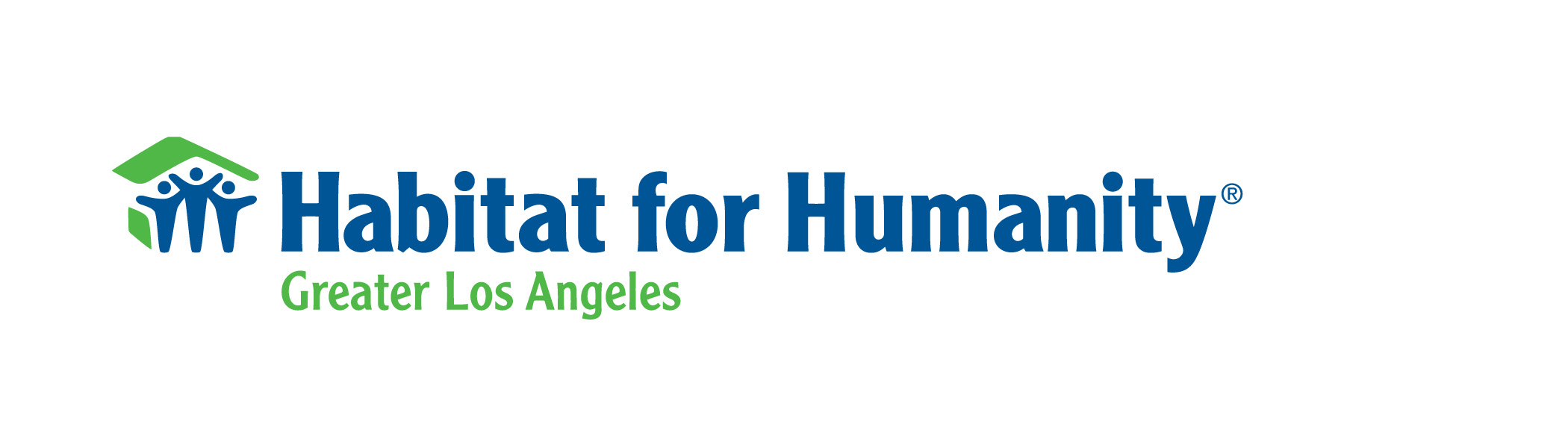 Home Repair Program ApplicationApplication ChecklistPlease complete all sections of this application. Upon review and confirmation of the information provided, you will receive notification regarding the status of your application.  Please understand that our home repair program is offered on a first qualified, first served basis and is dependent on the availability of funding. Therefore, not all qualified applicants will be selected. If you have any questions, please feel free to call the Homeowner Relations Department at     424-246-3640.  Thank you.Did you complete all applicable sections?Did applicant(s) sign the Home Repair Program application? Refer to Section 8.
To complete this application, please include copies of all required documents listed below.All documents submitted must show the name and address of the homeowner(s):
A copy of the deed on your home (Deed of Trust, Quitclaim Deed, etc.)  If applicable, a copy of your most recent mortgage statementProof of current homeowner’s insurance (Including flood/hazard insurance when applicable)A copy of your most recent property tax statementA copy of one recent utility bill (gas, power, water, phone, etc…)A copy of a valid Photo ID for all applicants and homeownersA copy of a Social Security Card for all applicants Documentation to verify household income:  Federal Income tax returns and W-2 and/or 1099 Forms for the previous two years for all employed household members,  18 years of age and older (Please submit copies of signed tax returns or sign the copies you submit)If self-employed, include Form 1040 with schedule C, E or F Pay Stubs for the previous three consecutive months for each employed household member (must run consecutively)If applicable, child support, alimony, and monthly benefit statement letters for all household members receiving any form of benefit (e.g. Retirement/Pension, Unemployment, SSI, TANF, SSDI, etc.)Current checking and/or savings account statements for three consecutive months (including but not limited to stocks, IRA’s, pension accounts, mutual funds etc.). Must include all pagesFor veterans, please provide a copy of their DD-214 discharge form If you are a widow/widower of a veteran, please provide a copy of the deceased member’s discharge form and death certificate

Home Repair Program ApplicationSUBMIT COMPLETE APPLICATIONS TO: 
HFH GLA HOME REPAIR PROGRAM 
8739 Artesia Boulevard, Bellflower, CA 90706Household Members1234562014 Gross Annual Income Limit$45,650$52,200$58,700$65,200$70,450$75,650SECTION 1 – HOUSEHOLD INFORMATIONSECTION 1 – HOUSEHOLD INFORMATIONSECTION 1 – HOUSEHOLD INFORMATIONSECTION 1 – HOUSEHOLD INFORMATIONSECTION 1 – HOUSEHOLD INFORMATIONSECTION 1 – HOUSEHOLD INFORMATIONSECTION 1 – HOUSEHOLD INFORMATIONSECTION 1 – HOUSEHOLD INFORMATIONSECTION 1 – HOUSEHOLD INFORMATIONSECTION 1 – HOUSEHOLD INFORMATIONSECTION 1 – HOUSEHOLD INFORMATIONSECTION 1 – HOUSEHOLD INFORMATIONSECTION 1 – HOUSEHOLD INFORMATIONSECTION 1 – HOUSEHOLD INFORMATIONSECTION 1 – HOUSEHOLD INFORMATIONSECTION 1 – HOUSEHOLD INFORMATIONSECTION 1 – HOUSEHOLD INFORMATIONSECTION 1 – HOUSEHOLD INFORMATIONSECTION 1 – HOUSEHOLD INFORMATIONSECTION 1 – HOUSEHOLD INFORMATIONFull Name of Homeowner: Full Name of Homeowner: Full Name of Homeowner: Full Name of Homeowner: Full Name of Homeowner: Full Name of Homeowner: Full Name of Homeowner: Full Name of Homeowner: Full Name of Homeowner: Full Name of Homeowner: Full Name of Homeowner: Full Name of Homeowner: Full Name of Homeowner: Full Name of Homeowner: Full Name of Homeowner: Full Name of Homeowner: Full Name of Homeowner: Full Name of Homeowner: Age: Age: Full Name of Spouse/Co-Owner: Full Name of Spouse/Co-Owner: Full Name of Spouse/Co-Owner: Full Name of Spouse/Co-Owner: Full Name of Spouse/Co-Owner: Full Name of Spouse/Co-Owner: Full Name of Spouse/Co-Owner: Full Name of Spouse/Co-Owner: Full Name of Spouse/Co-Owner: Full Name of Spouse/Co-Owner: Full Name of Spouse/Co-Owner: Full Name of Spouse/Co-Owner: Full Name of Spouse/Co-Owner: Full Name of Spouse/Co-Owner: Full Name of Spouse/Co-Owner: Full Name of Spouse/Co-Owner: Full Name of Spouse/Co-Owner: Full Name of Spouse/Co-Owner: Age: Age: Property Address: Property Address: Property Address: Property Address: Property Address: Property Address: Property Address: Property Address: Property Address: Property Address: Property Address: Property Address: Property Address: Property Address: Property Address: Property Address: Property Address: Property Address: Property Address: Property Address: City: City: City: City: City: City: City: Zip Code: Zip Code: Zip Code: Zip Code: Zip Code: Zip Code: Zip Code: Zip Code: Zip Code: Zip Code: Zip Code: Zip Code: Zip Code: Number of Years at this Address:Number of Years at this Address:Number of Years at this Address:Number of Years at this Address:Number of Years at this Address:Number of Years at this Address:Number of Years at this Address:Number of Years at this Address:Number of Years at this Address:Number of Years at this Address:Number of Years at this Address:Number of Years at this Address:Number of Years at this Address:Number of Years at this Address:Number of Years at this Address:Number of Years at this Address:Number of Years at this Address:Number of Years at this Address:Number of Years at this Address:Number of Years at this Address:Home Phone #: Home Phone #: Home Phone #: Home Phone #: Home Phone #: Home Phone #: Home Phone #: Cell Phone #: Cell Phone #: Cell Phone #: Cell Phone #: Cell Phone #: Cell Phone #: Cell Phone #: Cell Phone #: Cell Phone #: Cell Phone #: Cell Phone #: Cell Phone #: Cell Phone #: Email Address: Email Address: Email Address: Email Address: Email Address: Email Address: Email Address: Email Address: Email Address: Email Address: Email Address: Email Address: Email Address: Email Address: Email Address: Email Address: Email Address: Email Address: Email Address: Email Address: Have you or has anyone in the household served in the military?       Yes        NoHave you or has anyone in the household served in the military?       Yes        NoHave you or has anyone in the household served in the military?       Yes        NoHave you or has anyone in the household served in the military?       Yes        NoHave you or has anyone in the household served in the military?       Yes        NoHave you or has anyone in the household served in the military?       Yes        NoHave you or has anyone in the household served in the military?       Yes        NoHave you or has anyone in the household served in the military?       Yes        NoHave you or has anyone in the household served in the military?       Yes        NoHave you or has anyone in the household served in the military?       Yes        NoHave you or has anyone in the household served in the military?       Yes        NoHave you or has anyone in the household served in the military?       Yes        NoHave you or has anyone in the household served in the military?       Yes        NoHave you or has anyone in the household served in the military?       Yes        NoHave you or has anyone in the household served in the military?       Yes        NoHave you or has anyone in the household served in the military?       Yes        NoHave you or has anyone in the household served in the military?       Yes        NoHave you or has anyone in the household served in the military?       Yes        NoHave you or has anyone in the household served in the military?       Yes        NoHave you or has anyone in the household served in the military?       Yes        NoIs anyone in the household an active military service member?          Yes        NoIs anyone in the household an active military service member?          Yes        NoIs anyone in the household an active military service member?          Yes        NoIs anyone in the household an active military service member?          Yes        NoIs anyone in the household an active military service member?          Yes        NoIs anyone in the household an active military service member?          Yes        NoIs anyone in the household an active military service member?          Yes        NoIs anyone in the household an active military service member?          Yes        NoIs anyone in the household an active military service member?          Yes        NoIs anyone in the household an active military service member?          Yes        NoIs anyone in the household an active military service member?          Yes        NoIs anyone in the household an active military service member?          Yes        NoIs anyone in the household an active military service member?          Yes        NoIs anyone in the household an active military service member?          Yes        NoIs anyone in the household an active military service member?          Yes        NoIs anyone in the household an active military service member?          Yes        NoIs anyone in the household an active military service member?          Yes        NoIs anyone in the household an active military service member?          Yes        NoIs anyone in the household an active military service member?          Yes        NoIs anyone in the household an active military service member?          Yes        NoList the names, ages and relationships of all people living in the home.  Please attach a separate page if more space is needed.  If you answered YES to any of the questions above, please indicate Military Status (Active/Inactive) and Date of Discharge (if inactive).List the names, ages and relationships of all people living in the home.  Please attach a separate page if more space is needed.  If you answered YES to any of the questions above, please indicate Military Status (Active/Inactive) and Date of Discharge (if inactive).List the names, ages and relationships of all people living in the home.  Please attach a separate page if more space is needed.  If you answered YES to any of the questions above, please indicate Military Status (Active/Inactive) and Date of Discharge (if inactive).List the names, ages and relationships of all people living in the home.  Please attach a separate page if more space is needed.  If you answered YES to any of the questions above, please indicate Military Status (Active/Inactive) and Date of Discharge (if inactive).List the names, ages and relationships of all people living in the home.  Please attach a separate page if more space is needed.  If you answered YES to any of the questions above, please indicate Military Status (Active/Inactive) and Date of Discharge (if inactive).List the names, ages and relationships of all people living in the home.  Please attach a separate page if more space is needed.  If you answered YES to any of the questions above, please indicate Military Status (Active/Inactive) and Date of Discharge (if inactive).List the names, ages and relationships of all people living in the home.  Please attach a separate page if more space is needed.  If you answered YES to any of the questions above, please indicate Military Status (Active/Inactive) and Date of Discharge (if inactive).List the names, ages and relationships of all people living in the home.  Please attach a separate page if more space is needed.  If you answered YES to any of the questions above, please indicate Military Status (Active/Inactive) and Date of Discharge (if inactive).List the names, ages and relationships of all people living in the home.  Please attach a separate page if more space is needed.  If you answered YES to any of the questions above, please indicate Military Status (Active/Inactive) and Date of Discharge (if inactive).List the names, ages and relationships of all people living in the home.  Please attach a separate page if more space is needed.  If you answered YES to any of the questions above, please indicate Military Status (Active/Inactive) and Date of Discharge (if inactive).List the names, ages and relationships of all people living in the home.  Please attach a separate page if more space is needed.  If you answered YES to any of the questions above, please indicate Military Status (Active/Inactive) and Date of Discharge (if inactive).List the names, ages and relationships of all people living in the home.  Please attach a separate page if more space is needed.  If you answered YES to any of the questions above, please indicate Military Status (Active/Inactive) and Date of Discharge (if inactive).List the names, ages and relationships of all people living in the home.  Please attach a separate page if more space is needed.  If you answered YES to any of the questions above, please indicate Military Status (Active/Inactive) and Date of Discharge (if inactive).List the names, ages and relationships of all people living in the home.  Please attach a separate page if more space is needed.  If you answered YES to any of the questions above, please indicate Military Status (Active/Inactive) and Date of Discharge (if inactive).List the names, ages and relationships of all people living in the home.  Please attach a separate page if more space is needed.  If you answered YES to any of the questions above, please indicate Military Status (Active/Inactive) and Date of Discharge (if inactive).List the names, ages and relationships of all people living in the home.  Please attach a separate page if more space is needed.  If you answered YES to any of the questions above, please indicate Military Status (Active/Inactive) and Date of Discharge (if inactive).List the names, ages and relationships of all people living in the home.  Please attach a separate page if more space is needed.  If you answered YES to any of the questions above, please indicate Military Status (Active/Inactive) and Date of Discharge (if inactive).List the names, ages and relationships of all people living in the home.  Please attach a separate page if more space is needed.  If you answered YES to any of the questions above, please indicate Military Status (Active/Inactive) and Date of Discharge (if inactive).List the names, ages and relationships of all people living in the home.  Please attach a separate page if more space is needed.  If you answered YES to any of the questions above, please indicate Military Status (Active/Inactive) and Date of Discharge (if inactive).List the names, ages and relationships of all people living in the home.  Please attach a separate page if more space is needed.  If you answered YES to any of the questions above, please indicate Military Status (Active/Inactive) and Date of Discharge (if inactive).Full NameFull NameFull NameFull NameRelationshipRelationshipRelationshipRelationshipRelationshipRelationshipRelationshipRelationshipAgeMilitary StatusMilitary StatusMilitary StatusMilitary StatusMilitary StatusMilitary StatusDate of DischargeIs anyone in the household a widow of a former veteran?    Yes        No       If YES, please complete the section belowIs anyone in the household a widow of a former veteran?    Yes        No       If YES, please complete the section belowIs anyone in the household a widow of a former veteran?    Yes        No       If YES, please complete the section belowIs anyone in the household a widow of a former veteran?    Yes        No       If YES, please complete the section belowIs anyone in the household a widow of a former veteran?    Yes        No       If YES, please complete the section belowIs anyone in the household a widow of a former veteran?    Yes        No       If YES, please complete the section belowIs anyone in the household a widow of a former veteran?    Yes        No       If YES, please complete the section belowIs anyone in the household a widow of a former veteran?    Yes        No       If YES, please complete the section belowIs anyone in the household a widow of a former veteran?    Yes        No       If YES, please complete the section belowIs anyone in the household a widow of a former veteran?    Yes        No       If YES, please complete the section belowIs anyone in the household a widow of a former veteran?    Yes        No       If YES, please complete the section belowIs anyone in the household a widow of a former veteran?    Yes        No       If YES, please complete the section belowIs anyone in the household a widow of a former veteran?    Yes        No       If YES, please complete the section belowIs anyone in the household a widow of a former veteran?    Yes        No       If YES, please complete the section belowIs anyone in the household a widow of a former veteran?    Yes        No       If YES, please complete the section belowIs anyone in the household a widow of a former veteran?    Yes        No       If YES, please complete the section belowIs anyone in the household a widow of a former veteran?    Yes        No       If YES, please complete the section belowIs anyone in the household a widow of a former veteran?    Yes        No       If YES, please complete the section belowIs anyone in the household a widow of a former veteran?    Yes        No       If YES, please complete the section belowIs anyone in the household a widow of a former veteran?    Yes        No       If YES, please complete the section belowFull NameFull NameRelationshipRelationshipRelationshipRelationshipRelationshipRelationshipRelationshipDates Served Dates Served Dates Served Dates Served Dates Served Dates Served Dates Served Date of DischargeDate of DischargeDate of DischargeDate of DischargeMilitary Branch ServedMilitary Branch ServedSECTION 2 – SPECIAL NEEDSSECTION 2 – SPECIAL NEEDSSECTION 2 – SPECIAL NEEDSSECTION 2 – SPECIAL NEEDSSECTION 2 – SPECIAL NEEDSSECTION 2 – SPECIAL NEEDSSECTION 2 – SPECIAL NEEDSSECTION 2 – SPECIAL NEEDSSECTION 2 – SPECIAL NEEDSSECTION 2 – SPECIAL NEEDSSECTION 2 – SPECIAL NEEDSSECTION 2 – SPECIAL NEEDSSECTION 2 – SPECIAL NEEDSSECTION 2 – SPECIAL NEEDSSECTION 2 – SPECIAL NEEDSSECTION 2 – SPECIAL NEEDSSECTION 2 – SPECIAL NEEDSSECTION 2 – SPECIAL NEEDSSECTION 2 – SPECIAL NEEDSSECTION 2 – SPECIAL NEEDSIs anyone in the home disabled?    Yes        No     If YES, please describe below:Is anyone in the home disabled?    Yes        No     If YES, please describe below:Is anyone in the home disabled?    Yes        No     If YES, please describe below:Is anyone in the home disabled?    Yes        No     If YES, please describe below:Is anyone in the home disabled?    Yes        No     If YES, please describe below:Is anyone in the home disabled?    Yes        No     If YES, please describe below:Is anyone in the home disabled?    Yes        No     If YES, please describe below:Is anyone in the home disabled?    Yes        No     If YES, please describe below:Is anyone in the home disabled?    Yes        No     If YES, please describe below:Is anyone in the home disabled?    Yes        No     If YES, please describe below:Is anyone in the home disabled?    Yes        No     If YES, please describe below:Is anyone in the home disabled?    Yes        No     If YES, please describe below:Is anyone in the home disabled?    Yes        No     If YES, please describe below:Is anyone in the home disabled?    Yes        No     If YES, please describe below:Is anyone in the home disabled?    Yes        No     If YES, please describe below:Is anyone in the home disabled?    Yes        No     If YES, please describe below:Is anyone in the home disabled?    Yes        No     If YES, please describe below:Is anyone in the home disabled?    Yes        No     If YES, please describe below:Is anyone in the home disabled?    Yes        No     If YES, please describe below:Is anyone in the home disabled?    Yes        No     If YES, please describe below:Do you or any of the applicants require translation?   Yes        No      If YES, in what language: Do you or any of the applicants require translation?   Yes        No      If YES, in what language: Do you or any of the applicants require translation?   Yes        No      If YES, in what language: Do you or any of the applicants require translation?   Yes        No      If YES, in what language: Do you or any of the applicants require translation?   Yes        No      If YES, in what language: Do you or any of the applicants require translation?   Yes        No      If YES, in what language: Do you or any of the applicants require translation?   Yes        No      If YES, in what language: Do you or any of the applicants require translation?   Yes        No      If YES, in what language: Do you or any of the applicants require translation?   Yes        No      If YES, in what language: Do you or any of the applicants require translation?   Yes        No      If YES, in what language: Do you or any of the applicants require translation?   Yes        No      If YES, in what language: Do you or any of the applicants require translation?   Yes        No      If YES, in what language: Do you or any of the applicants require translation?   Yes        No      If YES, in what language: Do you or any of the applicants require translation?   Yes        No      If YES, in what language: Do you or any of the applicants require translation?   Yes        No      If YES, in what language: Do you or any of the applicants require translation?   Yes        No      If YES, in what language: Do you or any of the applicants require translation?   Yes        No      If YES, in what language: Do you or any of the applicants require translation?   Yes        No      If YES, in what language: Do you or any of the applicants require translation?   Yes        No      If YES, in what language: Do you or any of the applicants require translation?   Yes        No      If YES, in what language: SECTION 3 – HOUSEHOLD INCOME SECTION 3 – HOUSEHOLD INCOME SECTION 3 – HOUSEHOLD INCOME SECTION 3 – HOUSEHOLD INCOME SECTION 3 – HOUSEHOLD INCOME SECTION 3 – HOUSEHOLD INCOME SECTION 3 – HOUSEHOLD INCOME SECTION 3 – HOUSEHOLD INCOME SECTION 3 – HOUSEHOLD INCOME SECTION 3 – HOUSEHOLD INCOME SECTION 3 – HOUSEHOLD INCOME SECTION 3 – HOUSEHOLD INCOME SECTION 3 – HOUSEHOLD INCOME SECTION 3 – HOUSEHOLD INCOME SECTION 3 – HOUSEHOLD INCOME SECTION 3 – HOUSEHOLD INCOME SECTION 3 – HOUSEHOLD INCOME SECTION 3 – HOUSEHOLD INCOME SECTION 3 – HOUSEHOLD INCOME SECTION 3 – HOUSEHOLD INCOME Please indicate the gross monthly income figure for each member Please indicate the gross monthly income figure for each member Please indicate the gross monthly income figure for each member HomeownerHomeownerHomeownerSpouse/     Co-OwnerSpouse/     Co-OwnerSpouse/     Co-OwnerSpouse/     Co-OwnerSpouse/     Co-OwnerHousehold Member with IncomeHousehold Member with IncomeHousehold Member with IncomeHousehold Member with IncomeHousehold Member with IncomeHousehold Member with IncomeNon-Household Member listed on Property TitleNon-Household Member listed on Property TitleNon-Household Member listed on Property TitleWages/SalaryWages/SalaryWages/Salary$$$$$$$$$$$$$$$$$Net Business IncomeNet Business IncomeNet Business Income$$$$$$$$$$$$$$$$$Unemployment/Disability/WCUnemployment/Disability/WCUnemployment/Disability/WC$$$$$$$$$$$$$$$$$Social Security BenefitSocial Security BenefitSocial Security Benefit$$$$$$$$$$$$$$$$$Disability/SSIDisability/SSIDisability/SSI$$$$$$$$$$$$$$$$$Retirement/PensionRetirement/PensionRetirement/Pension$$$$$$$$$$$$$$$$$Alimony/Child SupportAlimony/Child SupportAlimony/Child Support$$$$$$$$$$$$$$$$$Foster Parent incomeFoster Parent incomeFoster Parent income$$$$$$$$$$$$$$$$$Military/Veteran PayMilitary/Veteran PayMilitary/Veteran Pay$$$$$$$$$$$$$$$$$Rental Income Rental Income Rental Income $$$$$$$$$$$$$$$$$Other: Other: Other: $$$$$$$$$$$$$$$$$SECTION 4 – MORTGAGE AND PROPERTY INFORMATIONSECTION 4 – MORTGAGE AND PROPERTY INFORMATIONSECTION 4 – MORTGAGE AND PROPERTY INFORMATIONSECTION 4 – MORTGAGE AND PROPERTY INFORMATIONSECTION 4 – MORTGAGE AND PROPERTY INFORMATIONSECTION 4 – MORTGAGE AND PROPERTY INFORMATIONSECTION 4 – MORTGAGE AND PROPERTY INFORMATIONSECTION 4 – MORTGAGE AND PROPERTY INFORMATIONSECTION 4 – MORTGAGE AND PROPERTY INFORMATIONSECTION 4 – MORTGAGE AND PROPERTY INFORMATIONSECTION 4 – MORTGAGE AND PROPERTY INFORMATIONSECTION 4 – MORTGAGE AND PROPERTY INFORMATIONSECTION 4 – MORTGAGE AND PROPERTY INFORMATIONSECTION 4 – MORTGAGE AND PROPERTY INFORMATIONSECTION 4 – MORTGAGE AND PROPERTY INFORMATIONSECTION 4 – MORTGAGE AND PROPERTY INFORMATIONSECTION 4 – MORTGAGE AND PROPERTY INFORMATIONSECTION 4 – MORTGAGE AND PROPERTY INFORMATIONSECTION 4 – MORTGAGE AND PROPERTY INFORMATIONSECTION 4 – MORTGAGE AND PROPERTY INFORMATIONAre you making mortgage loan payments on your home?   Yes        No      If YES, How much is your payment:  Are you making mortgage loan payments on your home?   Yes        No      If YES, How much is your payment:  Are you making mortgage loan payments on your home?   Yes        No      If YES, How much is your payment:  Are you making mortgage loan payments on your home?   Yes        No      If YES, How much is your payment:  Are you making mortgage loan payments on your home?   Yes        No      If YES, How much is your payment:  Are you making mortgage loan payments on your home?   Yes        No      If YES, How much is your payment:  Are you making mortgage loan payments on your home?   Yes        No      If YES, How much is your payment:  Are you making mortgage loan payments on your home?   Yes        No      If YES, How much is your payment:  Are you making mortgage loan payments on your home?   Yes        No      If YES, How much is your payment:  Are you making mortgage loan payments on your home?   Yes        No      If YES, How much is your payment:  Are you making mortgage loan payments on your home?   Yes        No      If YES, How much is your payment:  Are you making mortgage loan payments on your home?   Yes        No      If YES, How much is your payment:  Are you making mortgage loan payments on your home?   Yes        No      If YES, How much is your payment:  Are you making mortgage loan payments on your home?   Yes        No      If YES, How much is your payment:  Are you making mortgage loan payments on your home?   Yes        No      If YES, How much is your payment:  Are you making mortgage loan payments on your home?   Yes        No      If YES, How much is your payment:  Are you making mortgage loan payments on your home?   Yes        No      If YES, How much is your payment:  Are you making mortgage loan payments on your home?   Yes        No      If YES, How much is your payment:  Are you making mortgage loan payments on your home?   Yes        No      If YES, How much is your payment:  Are you making mortgage loan payments on your home?   Yes        No      If YES, How much is your payment:  Are you current on your mortgage?   Yes        No      If NO, please explain: Are you current on your mortgage?   Yes        No      If NO, please explain: Are you current on your mortgage?   Yes        No      If NO, please explain: Are you current on your mortgage?   Yes        No      If NO, please explain: Are you current on your mortgage?   Yes        No      If NO, please explain: Are you current on your mortgage?   Yes        No      If NO, please explain: Are you current on your mortgage?   Yes        No      If NO, please explain: Are you current on your mortgage?   Yes        No      If NO, please explain: Are you current on your mortgage?   Yes        No      If NO, please explain: Are you current on your mortgage?   Yes        No      If NO, please explain: Are you current on your mortgage?   Yes        No      If NO, please explain: Are you current on your mortgage?   Yes        No      If NO, please explain: Are you current on your mortgage?   Yes        No      If NO, please explain: Are you current on your mortgage?   Yes        No      If NO, please explain: Are you current on your mortgage?   Yes        No      If NO, please explain: Are you current on your mortgage?   Yes        No      If NO, please explain: Are you current on your mortgage?   Yes        No      If NO, please explain: Are you current on your mortgage?   Yes        No      If NO, please explain: Are you current on your mortgage?   Yes        No      If NO, please explain: Are you current on your mortgage?   Yes        No      If NO, please explain: Do you have Homeowner’s insurance?    Yes        No      If NO, please explain: Do you have Homeowner’s insurance?    Yes        No      If NO, please explain: Do you have Homeowner’s insurance?    Yes        No      If NO, please explain: Do you have Homeowner’s insurance?    Yes        No      If NO, please explain: Do you have Homeowner’s insurance?    Yes        No      If NO, please explain: Do you have Homeowner’s insurance?    Yes        No      If NO, please explain: Do you have Homeowner’s insurance?    Yes        No      If NO, please explain: Do you have Homeowner’s insurance?    Yes        No      If NO, please explain: Do you have Homeowner’s insurance?    Yes        No      If NO, please explain: Do you have Homeowner’s insurance?    Yes        No      If NO, please explain: Do you have Homeowner’s insurance?    Yes        No      If NO, please explain: Do you have Homeowner’s insurance?    Yes        No      If NO, please explain: Do you have Homeowner’s insurance?    Yes        No      If NO, please explain: Do you have Homeowner’s insurance?    Yes        No      If NO, please explain: Do you have Homeowner’s insurance?    Yes        No      If NO, please explain: Do you have Homeowner’s insurance?    Yes        No      If NO, please explain: Do you have Homeowner’s insurance?    Yes        No      If NO, please explain: Do you have Homeowner’s insurance?    Yes        No      If NO, please explain: Do you have Homeowner’s insurance?    Yes        No      If NO, please explain: Do you have Homeowner’s insurance?    Yes        No      If NO, please explain: Do you have any illegal and/or unpermitted additions/building activity on your home?   Yes        No        Not SureIf YES, please explain:Do you have any illegal and/or unpermitted additions/building activity on your home?   Yes        No        Not SureIf YES, please explain:Do you have any illegal and/or unpermitted additions/building activity on your home?   Yes        No        Not SureIf YES, please explain:Do you have any illegal and/or unpermitted additions/building activity on your home?   Yes        No        Not SureIf YES, please explain:Do you have any illegal and/or unpermitted additions/building activity on your home?   Yes        No        Not SureIf YES, please explain:Do you have any illegal and/or unpermitted additions/building activity on your home?   Yes        No        Not SureIf YES, please explain:Do you have any illegal and/or unpermitted additions/building activity on your home?   Yes        No        Not SureIf YES, please explain:Do you have any illegal and/or unpermitted additions/building activity on your home?   Yes        No        Not SureIf YES, please explain:Do you have any illegal and/or unpermitted additions/building activity on your home?   Yes        No        Not SureIf YES, please explain:Do you have any illegal and/or unpermitted additions/building activity on your home?   Yes        No        Not SureIf YES, please explain:Do you have any illegal and/or unpermitted additions/building activity on your home?   Yes        No        Not SureIf YES, please explain:Do you have any illegal and/or unpermitted additions/building activity on your home?   Yes        No        Not SureIf YES, please explain:Do you have any illegal and/or unpermitted additions/building activity on your home?   Yes        No        Not SureIf YES, please explain:Do you have any illegal and/or unpermitted additions/building activity on your home?   Yes        No        Not SureIf YES, please explain:Do you have any illegal and/or unpermitted additions/building activity on your home?   Yes        No        Not SureIf YES, please explain:Do you have any illegal and/or unpermitted additions/building activity on your home?   Yes        No        Not SureIf YES, please explain:Do you have any illegal and/or unpermitted additions/building activity on your home?   Yes        No        Not SureIf YES, please explain:Do you have any illegal and/or unpermitted additions/building activity on your home?   Yes        No        Not SureIf YES, please explain:Do you have any illegal and/or unpermitted additions/building activity on your home?   Yes        No        Not SureIf YES, please explain:Do you have any illegal and/or unpermitted additions/building activity on your home?   Yes        No        Not SureIf YES, please explain:Is your home located in a historic neighborhood or have a historic designation?    Yes        No        Not Sure      If YES, please indicate here: Is your home located in a historic neighborhood or have a historic designation?    Yes        No        Not Sure      If YES, please indicate here: Is your home located in a historic neighborhood or have a historic designation?    Yes        No        Not Sure      If YES, please indicate here: Is your home located in a historic neighborhood or have a historic designation?    Yes        No        Not Sure      If YES, please indicate here: Is your home located in a historic neighborhood or have a historic designation?    Yes        No        Not Sure      If YES, please indicate here: Is your home located in a historic neighborhood or have a historic designation?    Yes        No        Not Sure      If YES, please indicate here: Is your home located in a historic neighborhood or have a historic designation?    Yes        No        Not Sure      If YES, please indicate here: Is your home located in a historic neighborhood or have a historic designation?    Yes        No        Not Sure      If YES, please indicate here: Is your home located in a historic neighborhood or have a historic designation?    Yes        No        Not Sure      If YES, please indicate here: Is your home located in a historic neighborhood or have a historic designation?    Yes        No        Not Sure      If YES, please indicate here: Is your home located in a historic neighborhood or have a historic designation?    Yes        No        Not Sure      If YES, please indicate here: Is your home located in a historic neighborhood or have a historic designation?    Yes        No        Not Sure      If YES, please indicate here: Is your home located in a historic neighborhood or have a historic designation?    Yes        No        Not Sure      If YES, please indicate here: Is your home located in a historic neighborhood or have a historic designation?    Yes        No        Not Sure      If YES, please indicate here: Is your home located in a historic neighborhood or have a historic designation?    Yes        No        Not Sure      If YES, please indicate here: Is your home located in a historic neighborhood or have a historic designation?    Yes        No        Not Sure      If YES, please indicate here: Is your home located in a historic neighborhood or have a historic designation?    Yes        No        Not Sure      If YES, please indicate here: Is your home located in a historic neighborhood or have a historic designation?    Yes        No        Not Sure      If YES, please indicate here: Is your home located in a historic neighborhood or have a historic designation?    Yes        No        Not Sure      If YES, please indicate here: Is your home located in a historic neighborhood or have a historic designation?    Yes        No        Not Sure      If YES, please indicate here: Do you own any other real estate?    Yes        No      If YES, please list here: Do you own any other real estate?    Yes        No      If YES, please list here: Do you own any other real estate?    Yes        No      If YES, please list here: Do you own any other real estate?    Yes        No      If YES, please list here: Do you own any other real estate?    Yes        No      If YES, please list here: Do you own any other real estate?    Yes        No      If YES, please list here: Do you own any other real estate?    Yes        No      If YES, please list here: Do you own any other real estate?    Yes        No      If YES, please list here: Do you own any other real estate?    Yes        No      If YES, please list here: Do you own any other real estate?    Yes        No      If YES, please list here: Do you own any other real estate?    Yes        No      If YES, please list here: Do you own any other real estate?    Yes        No      If YES, please list here: Do you own any other real estate?    Yes        No      If YES, please list here: Do you own any other real estate?    Yes        No      If YES, please list here: Do you own any other real estate?    Yes        No      If YES, please list here: Do you own any other real estate?    Yes        No      If YES, please list here: Do you own any other real estate?    Yes        No      If YES, please list here: Do you own any other real estate?    Yes        No      If YES, please list here: Do you own any other real estate?    Yes        No      If YES, please list here: Do you own any other real estate?    Yes        No      If YES, please list here: SECTION 5 - REQUESTED REPAIRSSECTION 5 - REQUESTED REPAIRSSECTION 5 - REQUESTED REPAIRSSECTION 5 - REQUESTED REPAIRSSECTION 5 - REQUESTED REPAIRSSECTION 5 - REQUESTED REPAIRSSECTION 5 - REQUESTED REPAIRSSECTION 5 - REQUESTED REPAIRSSECTION 5 - REQUESTED REPAIRSSECTION 5 - REQUESTED REPAIRSSECTION 5 - REQUESTED REPAIRSSECTION 5 - REQUESTED REPAIRSSECTION 5 - REQUESTED REPAIRSSECTION 5 - REQUESTED REPAIRSSECTION 5 - REQUESTED REPAIRSSECTION 5 - REQUESTED REPAIRSSECTION 5 - REQUESTED REPAIRSSECTION 5 - REQUESTED REPAIRSSECTION 5 - REQUESTED REPAIRSSECTION 5 - REQUESTED REPAIRSHave you applied for Habitat for Humanity of Greater Los Angeles programs in the past?   Yes        No      If YES, please indicate the year you applied:Have you applied for Habitat for Humanity of Greater Los Angeles programs in the past?   Yes        No      If YES, please indicate the year you applied:Have you applied for Habitat for Humanity of Greater Los Angeles programs in the past?   Yes        No      If YES, please indicate the year you applied:Have you applied for Habitat for Humanity of Greater Los Angeles programs in the past?   Yes        No      If YES, please indicate the year you applied:Have you applied for Habitat for Humanity of Greater Los Angeles programs in the past?   Yes        No      If YES, please indicate the year you applied:Have you applied for Habitat for Humanity of Greater Los Angeles programs in the past?   Yes        No      If YES, please indicate the year you applied:Have you applied for Habitat for Humanity of Greater Los Angeles programs in the past?   Yes        No      If YES, please indicate the year you applied:Have you applied for Habitat for Humanity of Greater Los Angeles programs in the past?   Yes        No      If YES, please indicate the year you applied:Have you applied for Habitat for Humanity of Greater Los Angeles programs in the past?   Yes        No      If YES, please indicate the year you applied:Have you applied for Habitat for Humanity of Greater Los Angeles programs in the past?   Yes        No      If YES, please indicate the year you applied:Have you applied for Habitat for Humanity of Greater Los Angeles programs in the past?   Yes        No      If YES, please indicate the year you applied:Have you applied for Habitat for Humanity of Greater Los Angeles programs in the past?   Yes        No      If YES, please indicate the year you applied:Have you applied for Habitat for Humanity of Greater Los Angeles programs in the past?   Yes        No      If YES, please indicate the year you applied:Have you applied for Habitat for Humanity of Greater Los Angeles programs in the past?   Yes        No      If YES, please indicate the year you applied:Have you applied for Habitat for Humanity of Greater Los Angeles programs in the past?   Yes        No      If YES, please indicate the year you applied:Have you applied for Habitat for Humanity of Greater Los Angeles programs in the past?   Yes        No      If YES, please indicate the year you applied:Have you applied for Habitat for Humanity of Greater Los Angeles programs in the past?   Yes        No      If YES, please indicate the year you applied:Have you applied for Habitat for Humanity of Greater Los Angeles programs in the past?   Yes        No      If YES, please indicate the year you applied:Have you applied for Habitat for Humanity of Greater Los Angeles programs in the past?   Yes        No      If YES, please indicate the year you applied:Have you applied for Habitat for Humanity of Greater Los Angeles programs in the past?   Yes        No      If YES, please indicate the year you applied:Has Habitat for Humanity of Greater Los Angeles worked on your home in the past?   Yes        NoIf YES, please indicate the year you received repairs:Has Habitat for Humanity of Greater Los Angeles worked on your home in the past?   Yes        NoIf YES, please indicate the year you received repairs:Has Habitat for Humanity of Greater Los Angeles worked on your home in the past?   Yes        NoIf YES, please indicate the year you received repairs:Has Habitat for Humanity of Greater Los Angeles worked on your home in the past?   Yes        NoIf YES, please indicate the year you received repairs:Has Habitat for Humanity of Greater Los Angeles worked on your home in the past?   Yes        NoIf YES, please indicate the year you received repairs:Has Habitat for Humanity of Greater Los Angeles worked on your home in the past?   Yes        NoIf YES, please indicate the year you received repairs:Has Habitat for Humanity of Greater Los Angeles worked on your home in the past?   Yes        NoIf YES, please indicate the year you received repairs:Has Habitat for Humanity of Greater Los Angeles worked on your home in the past?   Yes        NoIf YES, please indicate the year you received repairs:Has Habitat for Humanity of Greater Los Angeles worked on your home in the past?   Yes        NoIf YES, please indicate the year you received repairs:Has Habitat for Humanity of Greater Los Angeles worked on your home in the past?   Yes        NoIf YES, please indicate the year you received repairs:Has Habitat for Humanity of Greater Los Angeles worked on your home in the past?   Yes        NoIf YES, please indicate the year you received repairs:Has Habitat for Humanity of Greater Los Angeles worked on your home in the past?   Yes        NoIf YES, please indicate the year you received repairs:Has Habitat for Humanity of Greater Los Angeles worked on your home in the past?   Yes        NoIf YES, please indicate the year you received repairs:Has Habitat for Humanity of Greater Los Angeles worked on your home in the past?   Yes        NoIf YES, please indicate the year you received repairs:Has Habitat for Humanity of Greater Los Angeles worked on your home in the past?   Yes        NoIf YES, please indicate the year you received repairs:Has Habitat for Humanity of Greater Los Angeles worked on your home in the past?   Yes        NoIf YES, please indicate the year you received repairs:Has Habitat for Humanity of Greater Los Angeles worked on your home in the past?   Yes        NoIf YES, please indicate the year you received repairs:Has Habitat for Humanity of Greater Los Angeles worked on your home in the past?   Yes        NoIf YES, please indicate the year you received repairs:Has Habitat for Humanity of Greater Los Angeles worked on your home in the past?   Yes        NoIf YES, please indicate the year you received repairs:Has Habitat for Humanity of Greater Los Angeles worked on your home in the past?   Yes        NoIf YES, please indicate the year you received repairs:Briefly describe the type of repairs needed on your home. Attach a separate sheet of paper if you need additional space. Please understand that items listed below will be considered but the final decision regarding repairs provided is at the discretion of Habitat for Humanity of Greater Los AngelesBriefly describe the type of repairs needed on your home. Attach a separate sheet of paper if you need additional space. Please understand that items listed below will be considered but the final decision regarding repairs provided is at the discretion of Habitat for Humanity of Greater Los AngelesBriefly describe the type of repairs needed on your home. Attach a separate sheet of paper if you need additional space. Please understand that items listed below will be considered but the final decision regarding repairs provided is at the discretion of Habitat for Humanity of Greater Los AngelesBriefly describe the type of repairs needed on your home. Attach a separate sheet of paper if you need additional space. Please understand that items listed below will be considered but the final decision regarding repairs provided is at the discretion of Habitat for Humanity of Greater Los AngelesBriefly describe the type of repairs needed on your home. Attach a separate sheet of paper if you need additional space. Please understand that items listed below will be considered but the final decision regarding repairs provided is at the discretion of Habitat for Humanity of Greater Los AngelesBriefly describe the type of repairs needed on your home. Attach a separate sheet of paper if you need additional space. Please understand that items listed below will be considered but the final decision regarding repairs provided is at the discretion of Habitat for Humanity of Greater Los AngelesBriefly describe the type of repairs needed on your home. Attach a separate sheet of paper if you need additional space. Please understand that items listed below will be considered but the final decision regarding repairs provided is at the discretion of Habitat for Humanity of Greater Los AngelesBriefly describe the type of repairs needed on your home. Attach a separate sheet of paper if you need additional space. Please understand that items listed below will be considered but the final decision regarding repairs provided is at the discretion of Habitat for Humanity of Greater Los AngelesBriefly describe the type of repairs needed on your home. Attach a separate sheet of paper if you need additional space. Please understand that items listed below will be considered but the final decision regarding repairs provided is at the discretion of Habitat for Humanity of Greater Los AngelesBriefly describe the type of repairs needed on your home. Attach a separate sheet of paper if you need additional space. Please understand that items listed below will be considered but the final decision regarding repairs provided is at the discretion of Habitat for Humanity of Greater Los AngelesBriefly describe the type of repairs needed on your home. Attach a separate sheet of paper if you need additional space. Please understand that items listed below will be considered but the final decision regarding repairs provided is at the discretion of Habitat for Humanity of Greater Los AngelesBriefly describe the type of repairs needed on your home. Attach a separate sheet of paper if you need additional space. Please understand that items listed below will be considered but the final decision regarding repairs provided is at the discretion of Habitat for Humanity of Greater Los AngelesBriefly describe the type of repairs needed on your home. Attach a separate sheet of paper if you need additional space. Please understand that items listed below will be considered but the final decision regarding repairs provided is at the discretion of Habitat for Humanity of Greater Los AngelesBriefly describe the type of repairs needed on your home. Attach a separate sheet of paper if you need additional space. Please understand that items listed below will be considered but the final decision regarding repairs provided is at the discretion of Habitat for Humanity of Greater Los AngelesBriefly describe the type of repairs needed on your home. Attach a separate sheet of paper if you need additional space. Please understand that items listed below will be considered but the final decision regarding repairs provided is at the discretion of Habitat for Humanity of Greater Los AngelesBriefly describe the type of repairs needed on your home. Attach a separate sheet of paper if you need additional space. Please understand that items listed below will be considered but the final decision regarding repairs provided is at the discretion of Habitat for Humanity of Greater Los AngelesBriefly describe the type of repairs needed on your home. Attach a separate sheet of paper if you need additional space. Please understand that items listed below will be considered but the final decision regarding repairs provided is at the discretion of Habitat for Humanity of Greater Los AngelesBriefly describe the type of repairs needed on your home. Attach a separate sheet of paper if you need additional space. Please understand that items listed below will be considered but the final decision regarding repairs provided is at the discretion of Habitat for Humanity of Greater Los AngelesBriefly describe the type of repairs needed on your home. Attach a separate sheet of paper if you need additional space. Please understand that items listed below will be considered but the final decision regarding repairs provided is at the discretion of Habitat for Humanity of Greater Los AngelesBriefly describe the type of repairs needed on your home. Attach a separate sheet of paper if you need additional space. Please understand that items listed below will be considered but the final decision regarding repairs provided is at the discretion of Habitat for Humanity of Greater Los AngelesAREA OF NEEDAREA OF NEEDAREA OF NEEDAREA OF NEEDAREA OF NEEDAREA OF NEEDAREA OF NEEDAREA OF NEEDAREA OF NEEDAREA OF NEEDDESCRIPTION OF REPAIR NEED DESCRIPTION OF REPAIR NEED DESCRIPTION OF REPAIR NEED DESCRIPTION OF REPAIR NEED DESCRIPTION OF REPAIR NEED DESCRIPTION OF REPAIR NEED DESCRIPTION OF REPAIR NEED DESCRIPTION OF REPAIR NEED DESCRIPTION OF REPAIR NEED DESCRIPTION OF REPAIR NEED Accessibility Modifications:  Example:  Wheelchair ramp, bathroom grab bars, accessible shower stall, etc.Accessibility Modifications:  Example:  Wheelchair ramp, bathroom grab bars, accessible shower stall, etc.Accessibility Modifications:  Example:  Wheelchair ramp, bathroom grab bars, accessible shower stall, etc.Accessibility Modifications:  Example:  Wheelchair ramp, bathroom grab bars, accessible shower stall, etc.Accessibility Modifications:  Example:  Wheelchair ramp, bathroom grab bars, accessible shower stall, etc.Accessibility Modifications:  Example:  Wheelchair ramp, bathroom grab bars, accessible shower stall, etc.Accessibility Modifications:  Example:  Wheelchair ramp, bathroom grab bars, accessible shower stall, etc.Accessibility Modifications:  Example:  Wheelchair ramp, bathroom grab bars, accessible shower stall, etc.Accessibility Modifications:  Example:  Wheelchair ramp, bathroom grab bars, accessible shower stall, etc.Accessibility Modifications:  Example:  Wheelchair ramp, bathroom grab bars, accessible shower stall, etc.Carpentry repairs:  Describe problems with doors, floors, porches, steps, walls, ceilings, etc.  Indicate places where repairs are needed.Carpentry repairs:  Describe problems with doors, floors, porches, steps, walls, ceilings, etc.  Indicate places where repairs are needed.Carpentry repairs:  Describe problems with doors, floors, porches, steps, walls, ceilings, etc.  Indicate places where repairs are needed.Carpentry repairs:  Describe problems with doors, floors, porches, steps, walls, ceilings, etc.  Indicate places where repairs are needed.Carpentry repairs:  Describe problems with doors, floors, porches, steps, walls, ceilings, etc.  Indicate places where repairs are needed.Carpentry repairs:  Describe problems with doors, floors, porches, steps, walls, ceilings, etc.  Indicate places where repairs are needed.Carpentry repairs:  Describe problems with doors, floors, porches, steps, walls, ceilings, etc.  Indicate places where repairs are needed.Carpentry repairs:  Describe problems with doors, floors, porches, steps, walls, ceilings, etc.  Indicate places where repairs are needed.Carpentry repairs:  Describe problems with doors, floors, porches, steps, walls, ceilings, etc.  Indicate places where repairs are needed.Carpentry repairs:  Describe problems with doors, floors, porches, steps, walls, ceilings, etc.  Indicate places where repairs are needed.Electrical repairs:  List rooms where wall outlets, switches and light fixtures do not work.Electrical repairs:  List rooms where wall outlets, switches and light fixtures do not work.Electrical repairs:  List rooms where wall outlets, switches and light fixtures do not work.Electrical repairs:  List rooms where wall outlets, switches and light fixtures do not work.Electrical repairs:  List rooms where wall outlets, switches and light fixtures do not work.Electrical repairs:  List rooms where wall outlets, switches and light fixtures do not work.Electrical repairs:  List rooms where wall outlets, switches and light fixtures do not work.Electrical repairs:  List rooms where wall outlets, switches and light fixtures do not work.Electrical repairs:  List rooms where wall outlets, switches and light fixtures do not work.Electrical repairs:  List rooms where wall outlets, switches and light fixtures do not work.Plumbing repairs:  Describe sink, tub or toilet leaks, etc.Plumbing repairs:  Describe sink, tub or toilet leaks, etc.Plumbing repairs:  Describe sink, tub or toilet leaks, etc.Plumbing repairs:  Describe sink, tub or toilet leaks, etc.Plumbing repairs:  Describe sink, tub or toilet leaks, etc.Plumbing repairs:  Describe sink, tub or toilet leaks, etc.Plumbing repairs:  Describe sink, tub or toilet leaks, etc.Plumbing repairs:  Describe sink, tub or toilet leaks, etc.Plumbing repairs:  Describe sink, tub or toilet leaks, etc.Plumbing repairs:  Describe sink, tub or toilet leaks, etc.Roofing Repairs:  Identify where roof leaks.Roofing Repairs:  Identify where roof leaks.Roofing Repairs:  Identify where roof leaks.Roofing Repairs:  Identify where roof leaks.Roofing Repairs:  Identify where roof leaks.Roofing Repairs:  Identify where roof leaks.Roofing Repairs:  Identify where roof leaks.Roofing Repairs:  Identify where roof leaks.Roofing Repairs:  Identify where roof leaks.Roofing Repairs:  Identify where roof leaks.Painting:  List all interior and exterior painting requirements.Painting:  List all interior and exterior painting requirements.Painting:  List all interior and exterior painting requirements.Painting:  List all interior and exterior painting requirements.Painting:  List all interior and exterior painting requirements.Painting:  List all interior and exterior painting requirements.Painting:  List all interior and exterior painting requirements.Painting:  List all interior and exterior painting requirements.Painting:  List all interior and exterior painting requirements.Painting:  List all interior and exterior painting requirements.Doors and Windows:  Describe repairs required, including locks, glass, and frames and weather-stripping.Doors and Windows:  Describe repairs required, including locks, glass, and frames and weather-stripping.Doors and Windows:  Describe repairs required, including locks, glass, and frames and weather-stripping.Doors and Windows:  Describe repairs required, including locks, glass, and frames and weather-stripping.Doors and Windows:  Describe repairs required, including locks, glass, and frames and weather-stripping.Doors and Windows:  Describe repairs required, including locks, glass, and frames and weather-stripping.Doors and Windows:  Describe repairs required, including locks, glass, and frames and weather-stripping.Doors and Windows:  Describe repairs required, including locks, glass, and frames and weather-stripping.Doors and Windows:  Describe repairs required, including locks, glass, and frames and weather-stripping.Doors and Windows:  Describe repairs required, including locks, glass, and frames and weather-stripping.General Cleaning:  Indicate if there is cleaning and/or trash removal required.  Identify if yard work is necessary.General Cleaning:  Indicate if there is cleaning and/or trash removal required.  Identify if yard work is necessary.General Cleaning:  Indicate if there is cleaning and/or trash removal required.  Identify if yard work is necessary.General Cleaning:  Indicate if there is cleaning and/or trash removal required.  Identify if yard work is necessary.General Cleaning:  Indicate if there is cleaning and/or trash removal required.  Identify if yard work is necessary.General Cleaning:  Indicate if there is cleaning and/or trash removal required.  Identify if yard work is necessary.General Cleaning:  Indicate if there is cleaning and/or trash removal required.  Identify if yard work is necessary.General Cleaning:  Indicate if there is cleaning and/or trash removal required.  Identify if yard work is necessary.General Cleaning:  Indicate if there is cleaning and/or trash removal required.  Identify if yard work is necessary.General Cleaning:  Indicate if there is cleaning and/or trash removal required.  Identify if yard work is necessary.Other:  Identify other repairs requested but not listed above.Other:  Identify other repairs requested but not listed above.Other:  Identify other repairs requested but not listed above.Other:  Identify other repairs requested but not listed above.Other:  Identify other repairs requested but not listed above.Other:  Identify other repairs requested but not listed above.Other:  Identify other repairs requested but not listed above.Other:  Identify other repairs requested but not listed above.Other:  Identify other repairs requested but not listed above.Other:  Identify other repairs requested but not listed above.SECTION 6 – SHARING APPLICANT INFORMATIONSECTION 6 – SHARING APPLICANT INFORMATIONSECTION 6 – SHARING APPLICANT INFORMATIONSECTION 6 – SHARING APPLICANT INFORMATIONSECTION 6 – SHARING APPLICANT INFORMATIONSECTION 6 – SHARING APPLICANT INFORMATIONSECTION 6 – SHARING APPLICANT INFORMATIONSECTION 6 – SHARING APPLICANT INFORMATIONSECTION 6 – SHARING APPLICANT INFORMATIONSECTION 6 – SHARING APPLICANT INFORMATIONSECTION 6 – SHARING APPLICANT INFORMATIONSECTION 6 – SHARING APPLICANT INFORMATIONSECTION 6 – SHARING APPLICANT INFORMATIONSECTION 6 – SHARING APPLICANT INFORMATIONSECTION 6 – SHARING APPLICANT INFORMATIONSECTION 6 – SHARING APPLICANT INFORMATIONSECTION 6 – SHARING APPLICANT INFORMATIONSECTION 6 – SHARING APPLICANT INFORMATIONSECTION 6 – SHARING APPLICANT INFORMATIONSECTION 6 – SHARING APPLICANT INFORMATIONIf HFH GLA has partnerships with other nonprofit organizations that can provide free or low cost services to low income families, may we share your contact information and/or any application details with them?
If you do not give us permission to share your information with other organizations, your application will remain confidential and for sole use by HFH GLA. If you check yes, you give HFH GLA your consent to share the information you provide on this application with similar organizations if HFH GLA is not able to assist you or if your specific needs may be met through the assistance of outside organizations. You will have the choice to pursue assistance with these organizations based on their program terms.    Yes, I consent  No, I do not consentIf HFH GLA has partnerships with other nonprofit organizations that can provide free or low cost services to low income families, may we share your contact information and/or any application details with them?
If you do not give us permission to share your information with other organizations, your application will remain confidential and for sole use by HFH GLA. If you check yes, you give HFH GLA your consent to share the information you provide on this application with similar organizations if HFH GLA is not able to assist you or if your specific needs may be met through the assistance of outside organizations. You will have the choice to pursue assistance with these organizations based on their program terms.    Yes, I consent  No, I do not consentIf HFH GLA has partnerships with other nonprofit organizations that can provide free or low cost services to low income families, may we share your contact information and/or any application details with them?
If you do not give us permission to share your information with other organizations, your application will remain confidential and for sole use by HFH GLA. If you check yes, you give HFH GLA your consent to share the information you provide on this application with similar organizations if HFH GLA is not able to assist you or if your specific needs may be met through the assistance of outside organizations. You will have the choice to pursue assistance with these organizations based on their program terms.    Yes, I consent  No, I do not consentIf HFH GLA has partnerships with other nonprofit organizations that can provide free or low cost services to low income families, may we share your contact information and/or any application details with them?
If you do not give us permission to share your information with other organizations, your application will remain confidential and for sole use by HFH GLA. If you check yes, you give HFH GLA your consent to share the information you provide on this application with similar organizations if HFH GLA is not able to assist you or if your specific needs may be met through the assistance of outside organizations. You will have the choice to pursue assistance with these organizations based on their program terms.    Yes, I consent  No, I do not consentIf HFH GLA has partnerships with other nonprofit organizations that can provide free or low cost services to low income families, may we share your contact information and/or any application details with them?
If you do not give us permission to share your information with other organizations, your application will remain confidential and for sole use by HFH GLA. If you check yes, you give HFH GLA your consent to share the information you provide on this application with similar organizations if HFH GLA is not able to assist you or if your specific needs may be met through the assistance of outside organizations. You will have the choice to pursue assistance with these organizations based on their program terms.    Yes, I consent  No, I do not consentIf HFH GLA has partnerships with other nonprofit organizations that can provide free or low cost services to low income families, may we share your contact information and/or any application details with them?
If you do not give us permission to share your information with other organizations, your application will remain confidential and for sole use by HFH GLA. If you check yes, you give HFH GLA your consent to share the information you provide on this application with similar organizations if HFH GLA is not able to assist you or if your specific needs may be met through the assistance of outside organizations. You will have the choice to pursue assistance with these organizations based on their program terms.    Yes, I consent  No, I do not consentIf HFH GLA has partnerships with other nonprofit organizations that can provide free or low cost services to low income families, may we share your contact information and/or any application details with them?
If you do not give us permission to share your information with other organizations, your application will remain confidential and for sole use by HFH GLA. If you check yes, you give HFH GLA your consent to share the information you provide on this application with similar organizations if HFH GLA is not able to assist you or if your specific needs may be met through the assistance of outside organizations. You will have the choice to pursue assistance with these organizations based on their program terms.    Yes, I consent  No, I do not consentIf HFH GLA has partnerships with other nonprofit organizations that can provide free or low cost services to low income families, may we share your contact information and/or any application details with them?
If you do not give us permission to share your information with other organizations, your application will remain confidential and for sole use by HFH GLA. If you check yes, you give HFH GLA your consent to share the information you provide on this application with similar organizations if HFH GLA is not able to assist you or if your specific needs may be met through the assistance of outside organizations. You will have the choice to pursue assistance with these organizations based on their program terms.    Yes, I consent  No, I do not consentIf HFH GLA has partnerships with other nonprofit organizations that can provide free or low cost services to low income families, may we share your contact information and/or any application details with them?
If you do not give us permission to share your information with other organizations, your application will remain confidential and for sole use by HFH GLA. If you check yes, you give HFH GLA your consent to share the information you provide on this application with similar organizations if HFH GLA is not able to assist you or if your specific needs may be met through the assistance of outside organizations. You will have the choice to pursue assistance with these organizations based on their program terms.    Yes, I consent  No, I do not consentIf HFH GLA has partnerships with other nonprofit organizations that can provide free or low cost services to low income families, may we share your contact information and/or any application details with them?
If you do not give us permission to share your information with other organizations, your application will remain confidential and for sole use by HFH GLA. If you check yes, you give HFH GLA your consent to share the information you provide on this application with similar organizations if HFH GLA is not able to assist you or if your specific needs may be met through the assistance of outside organizations. You will have the choice to pursue assistance with these organizations based on their program terms.    Yes, I consent  No, I do not consentIf HFH GLA has partnerships with other nonprofit organizations that can provide free or low cost services to low income families, may we share your contact information and/or any application details with them?
If you do not give us permission to share your information with other organizations, your application will remain confidential and for sole use by HFH GLA. If you check yes, you give HFH GLA your consent to share the information you provide on this application with similar organizations if HFH GLA is not able to assist you or if your specific needs may be met through the assistance of outside organizations. You will have the choice to pursue assistance with these organizations based on their program terms.    Yes, I consent  No, I do not consentIf HFH GLA has partnerships with other nonprofit organizations that can provide free or low cost services to low income families, may we share your contact information and/or any application details with them?
If you do not give us permission to share your information with other organizations, your application will remain confidential and for sole use by HFH GLA. If you check yes, you give HFH GLA your consent to share the information you provide on this application with similar organizations if HFH GLA is not able to assist you or if your specific needs may be met through the assistance of outside organizations. You will have the choice to pursue assistance with these organizations based on their program terms.    Yes, I consent  No, I do not consentIf HFH GLA has partnerships with other nonprofit organizations that can provide free or low cost services to low income families, may we share your contact information and/or any application details with them?
If you do not give us permission to share your information with other organizations, your application will remain confidential and for sole use by HFH GLA. If you check yes, you give HFH GLA your consent to share the information you provide on this application with similar organizations if HFH GLA is not able to assist you or if your specific needs may be met through the assistance of outside organizations. You will have the choice to pursue assistance with these organizations based on their program terms.    Yes, I consent  No, I do not consentIf HFH GLA has partnerships with other nonprofit organizations that can provide free or low cost services to low income families, may we share your contact information and/or any application details with them?
If you do not give us permission to share your information with other organizations, your application will remain confidential and for sole use by HFH GLA. If you check yes, you give HFH GLA your consent to share the information you provide on this application with similar organizations if HFH GLA is not able to assist you or if your specific needs may be met through the assistance of outside organizations. You will have the choice to pursue assistance with these organizations based on their program terms.    Yes, I consent  No, I do not consentIf HFH GLA has partnerships with other nonprofit organizations that can provide free or low cost services to low income families, may we share your contact information and/or any application details with them?
If you do not give us permission to share your information with other organizations, your application will remain confidential and for sole use by HFH GLA. If you check yes, you give HFH GLA your consent to share the information you provide on this application with similar organizations if HFH GLA is not able to assist you or if your specific needs may be met through the assistance of outside organizations. You will have the choice to pursue assistance with these organizations based on their program terms.    Yes, I consent  No, I do not consentIf HFH GLA has partnerships with other nonprofit organizations that can provide free or low cost services to low income families, may we share your contact information and/or any application details with them?
If you do not give us permission to share your information with other organizations, your application will remain confidential and for sole use by HFH GLA. If you check yes, you give HFH GLA your consent to share the information you provide on this application with similar organizations if HFH GLA is not able to assist you or if your specific needs may be met through the assistance of outside organizations. You will have the choice to pursue assistance with these organizations based on their program terms.    Yes, I consent  No, I do not consentIf HFH GLA has partnerships with other nonprofit organizations that can provide free or low cost services to low income families, may we share your contact information and/or any application details with them?
If you do not give us permission to share your information with other organizations, your application will remain confidential and for sole use by HFH GLA. If you check yes, you give HFH GLA your consent to share the information you provide on this application with similar organizations if HFH GLA is not able to assist you or if your specific needs may be met through the assistance of outside organizations. You will have the choice to pursue assistance with these organizations based on their program terms.    Yes, I consent  No, I do not consentIf HFH GLA has partnerships with other nonprofit organizations that can provide free or low cost services to low income families, may we share your contact information and/or any application details with them?
If you do not give us permission to share your information with other organizations, your application will remain confidential and for sole use by HFH GLA. If you check yes, you give HFH GLA your consent to share the information you provide on this application with similar organizations if HFH GLA is not able to assist you or if your specific needs may be met through the assistance of outside organizations. You will have the choice to pursue assistance with these organizations based on their program terms.    Yes, I consent  No, I do not consentIf HFH GLA has partnerships with other nonprofit organizations that can provide free or low cost services to low income families, may we share your contact information and/or any application details with them?
If you do not give us permission to share your information with other organizations, your application will remain confidential and for sole use by HFH GLA. If you check yes, you give HFH GLA your consent to share the information you provide on this application with similar organizations if HFH GLA is not able to assist you or if your specific needs may be met through the assistance of outside organizations. You will have the choice to pursue assistance with these organizations based on their program terms.    Yes, I consent  No, I do not consentIf HFH GLA has partnerships with other nonprofit organizations that can provide free or low cost services to low income families, may we share your contact information and/or any application details with them?
If you do not give us permission to share your information with other organizations, your application will remain confidential and for sole use by HFH GLA. If you check yes, you give HFH GLA your consent to share the information you provide on this application with similar organizations if HFH GLA is not able to assist you or if your specific needs may be met through the assistance of outside organizations. You will have the choice to pursue assistance with these organizations based on their program terms.    Yes, I consent  No, I do not consentWHERE DID YOU HEAR ABOUT HFH GLA’S HOME REPAIR PROGRAM? WHERE DID YOU HEAR ABOUT HFH GLA’S HOME REPAIR PROGRAM? WHERE DID YOU HEAR ABOUT HFH GLA’S HOME REPAIR PROGRAM? WHERE DID YOU HEAR ABOUT HFH GLA’S HOME REPAIR PROGRAM? WHERE DID YOU HEAR ABOUT HFH GLA’S HOME REPAIR PROGRAM? WHERE DID YOU HEAR ABOUT HFH GLA’S HOME REPAIR PROGRAM? WHERE DID YOU HEAR ABOUT HFH GLA’S HOME REPAIR PROGRAM? WHERE DID YOU HEAR ABOUT HFH GLA’S HOME REPAIR PROGRAM? WHERE DID YOU HEAR ABOUT HFH GLA’S HOME REPAIR PROGRAM? WHERE DID YOU HEAR ABOUT HFH GLA’S HOME REPAIR PROGRAM? WHERE DID YOU HEAR ABOUT HFH GLA’S HOME REPAIR PROGRAM? WHERE DID YOU HEAR ABOUT HFH GLA’S HOME REPAIR PROGRAM? WHERE DID YOU HEAR ABOUT HFH GLA’S HOME REPAIR PROGRAM? WHERE DID YOU HEAR ABOUT HFH GLA’S HOME REPAIR PROGRAM? WHERE DID YOU HEAR ABOUT HFH GLA’S HOME REPAIR PROGRAM? WHERE DID YOU HEAR ABOUT HFH GLA’S HOME REPAIR PROGRAM? WHERE DID YOU HEAR ABOUT HFH GLA’S HOME REPAIR PROGRAM? WHERE DID YOU HEAR ABOUT HFH GLA’S HOME REPAIR PROGRAM? WHERE DID YOU HEAR ABOUT HFH GLA’S HOME REPAIR PROGRAM? WHERE DID YOU HEAR ABOUT HFH GLA’S HOME REPAIR PROGRAM?  Television Habitat Homeowner Habitat Homeowner Habitat Homeowner Habitat Homeowner Habitat Homeowner Habitat Homeowner Habitat Homeowner Community/Civic Group Community/Civic Group Community/Civic Group Community/Civic Group Community/Civic Group Community/Civic Group Community/Civic Group Community/Civic Group Neighbor Neighbor Neighbor Neighbor Newspaper Habitat ReStore Habitat ReStore Habitat ReStore Habitat ReStore Habitat ReStore Habitat ReStore Habitat ReStore Church: Church: Church: Church: Church: Church: Church: Church:Other Non-ProfitOther Non-ProfitOther Non-ProfitOther Non-Profit Radio CE-SB CE-SB CE-SB CE-SB CE-SB CE-SB CE-SB Work/Job Fair Work/Job Fair Work/Job Fair Work/Job Fair Work/Job Fair Work/Job Fair Work/Job Fair Work/Job Fair Friend/Family Member Friend/Family Member Friend/Family Member Friend/Family Member Habitat Website CE-H4H  CE-H4H  CE-H4H  CE-H4H  CE-H4H  CE-H4H  CE-H4H  School: School: School: School: School: School: School: School:SECTION 7 – STATEMENT OF NEEDSECTION 7 – STATEMENT OF NEEDSECTION 7 – STATEMENT OF NEEDSECTION 7 – STATEMENT OF NEEDSECTION 7 – STATEMENT OF NEEDSECTION 7 – STATEMENT OF NEEDSECTION 7 – STATEMENT OF NEEDSECTION 7 – STATEMENT OF NEEDSECTION 7 – STATEMENT OF NEEDSECTION 7 – STATEMENT OF NEEDSECTION 7 – STATEMENT OF NEEDSECTION 7 – STATEMENT OF NEEDSECTION 7 – STATEMENT OF NEEDSECTION 7 – STATEMENT OF NEEDSECTION 7 – STATEMENT OF NEEDSECTION 7 – STATEMENT OF NEEDSECTION 7 – STATEMENT OF NEEDSECTION 7 – STATEMENT OF NEEDSECTION 7 – STATEMENT OF NEEDSECTION 7 – STATEMENT OF NEEDPlease tell us why you think you should be selected for the Home Repair Program and how it will help your household. Please feel free to attach additional sheets if necessary.  Please tell us why you think you should be selected for the Home Repair Program and how it will help your household. Please feel free to attach additional sheets if necessary.  Please tell us why you think you should be selected for the Home Repair Program and how it will help your household. Please feel free to attach additional sheets if necessary.  Please tell us why you think you should be selected for the Home Repair Program and how it will help your household. Please feel free to attach additional sheets if necessary.  Please tell us why you think you should be selected for the Home Repair Program and how it will help your household. Please feel free to attach additional sheets if necessary.  Please tell us why you think you should be selected for the Home Repair Program and how it will help your household. Please feel free to attach additional sheets if necessary.  Please tell us why you think you should be selected for the Home Repair Program and how it will help your household. Please feel free to attach additional sheets if necessary.  Please tell us why you think you should be selected for the Home Repair Program and how it will help your household. Please feel free to attach additional sheets if necessary.  Please tell us why you think you should be selected for the Home Repair Program and how it will help your household. Please feel free to attach additional sheets if necessary.  Please tell us why you think you should be selected for the Home Repair Program and how it will help your household. Please feel free to attach additional sheets if necessary.  Please tell us why you think you should be selected for the Home Repair Program and how it will help your household. Please feel free to attach additional sheets if necessary.  Please tell us why you think you should be selected for the Home Repair Program and how it will help your household. Please feel free to attach additional sheets if necessary.  Please tell us why you think you should be selected for the Home Repair Program and how it will help your household. Please feel free to attach additional sheets if necessary.  Please tell us why you think you should be selected for the Home Repair Program and how it will help your household. Please feel free to attach additional sheets if necessary.  Please tell us why you think you should be selected for the Home Repair Program and how it will help your household. Please feel free to attach additional sheets if necessary.  Please tell us why you think you should be selected for the Home Repair Program and how it will help your household. Please feel free to attach additional sheets if necessary.  Please tell us why you think you should be selected for the Home Repair Program and how it will help your household. Please feel free to attach additional sheets if necessary.  Please tell us why you think you should be selected for the Home Repair Program and how it will help your household. Please feel free to attach additional sheets if necessary.  Please tell us why you think you should be selected for the Home Repair Program and how it will help your household. Please feel free to attach additional sheets if necessary.  Please tell us why you think you should be selected for the Home Repair Program and how it will help your household. Please feel free to attach additional sheets if necessary.  SECTION 8 – OPTIONALSECTION 8 – OPTIONALSECTION 8 – OPTIONALSECTION 8 – OPTIONALSECTION 8 – OPTIONALSECTION 8 – OPTIONALSECTION 8 – OPTIONALSECTION 8 – OPTIONALSECTION 8 – OPTIONALSECTION 8 – OPTIONALSECTION 8 – OPTIONALSECTION 8 – OPTIONALSECTION 8 – OPTIONALSECTION 8 – OPTIONALSECTION 8 – OPTIONALSECTION 8 – OPTIONALSECTION 8 – OPTIONALSECTION 8 – OPTIONALSECTION 8 – OPTIONALSECTION 8 – OPTIONALPlease complete the following demographic information.  This data will be used for statistical reporting only and will be kept strictly confidential.Please complete the following demographic information.  This data will be used for statistical reporting only and will be kept strictly confidential.Please complete the following demographic information.  This data will be used for statistical reporting only and will be kept strictly confidential.Please complete the following demographic information.  This data will be used for statistical reporting only and will be kept strictly confidential.Please complete the following demographic information.  This data will be used for statistical reporting only and will be kept strictly confidential.Please complete the following demographic information.  This data will be used for statistical reporting only and will be kept strictly confidential.Please complete the following demographic information.  This data will be used for statistical reporting only and will be kept strictly confidential.Please complete the following demographic information.  This data will be used for statistical reporting only and will be kept strictly confidential.Please complete the following demographic information.  This data will be used for statistical reporting only and will be kept strictly confidential.Please complete the following demographic information.  This data will be used for statistical reporting only and will be kept strictly confidential.Please complete the following demographic information.  This data will be used for statistical reporting only and will be kept strictly confidential.Please complete the following demographic information.  This data will be used for statistical reporting only and will be kept strictly confidential.Please complete the following demographic information.  This data will be used for statistical reporting only and will be kept strictly confidential.Please complete the following demographic information.  This data will be used for statistical reporting only and will be kept strictly confidential.Please complete the following demographic information.  This data will be used for statistical reporting only and will be kept strictly confidential.Please complete the following demographic information.  This data will be used for statistical reporting only and will be kept strictly confidential.Please complete the following demographic information.  This data will be used for statistical reporting only and will be kept strictly confidential.Please complete the following demographic information.  This data will be used for statistical reporting only and will be kept strictly confidential.Please complete the following demographic information.  This data will be used for statistical reporting only and will be kept strictly confidential.Please complete the following demographic information.  This data will be used for statistical reporting only and will be kept strictly confidential.Ethnic BackgroundEthnic BackgroundEthnic BackgroundEthnic BackgroundEthnic Background  Hispanic  Hispanic  Hispanic  Hispanic  Hispanic  Hispanic  Hispanic  Hispanic  Hispanic  Hispanic  Non-Hispanic  Non-Hispanic  Non-Hispanic  Non-Hispanic  Non-HispanicRacial BackgroundRacial BackgroundRacial BackgroundRacial BackgroundRacial Background  White  Asian  Native Hawaiian/Other Pacific Islander  American Indian/Alaskan Native & White  American Indian/Alaskan native & African      American  White  Asian  Native Hawaiian/Other Pacific Islander  American Indian/Alaskan Native & White  American Indian/Alaskan native & African      American  White  Asian  Native Hawaiian/Other Pacific Islander  American Indian/Alaskan Native & White  American Indian/Alaskan native & African      American  White  Asian  Native Hawaiian/Other Pacific Islander  American Indian/Alaskan Native & White  American Indian/Alaskan native & African      American  White  Asian  Native Hawaiian/Other Pacific Islander  American Indian/Alaskan Native & White  American Indian/Alaskan native & African      American  White  Asian  Native Hawaiian/Other Pacific Islander  American Indian/Alaskan Native & White  American Indian/Alaskan native & African      American  White  Asian  Native Hawaiian/Other Pacific Islander  American Indian/Alaskan Native & White  American Indian/Alaskan native & African      American  White  Asian  Native Hawaiian/Other Pacific Islander  American Indian/Alaskan Native & White  American Indian/Alaskan native & African      American  White  Asian  Native Hawaiian/Other Pacific Islander  American Indian/Alaskan Native & White  American Indian/Alaskan native & African      American  White  Asian  Native Hawaiian/Other Pacific Islander  American Indian/Alaskan Native & White  American Indian/Alaskan native & African      American  Black/African American  American Indian/Alaskan native  Black African American &    White  Asian & White  Black/African American  American Indian/Alaskan native  Black African American &    White  Asian & White  Black/African American  American Indian/Alaskan native  Black African American &    White  Asian & White  Black/African American  American Indian/Alaskan native  Black African American &    White  Asian & White  Black/African American  American Indian/Alaskan native  Black African American &    White  Asian & WhiteSECTION 9 – APPLICANT AGREEMENTSECTION 9 – APPLICANT AGREEMENTSECTION 9 – APPLICANT AGREEMENTSECTION 9 – APPLICANT AGREEMENTSECTION 9 – APPLICANT AGREEMENTSECTION 9 – APPLICANT AGREEMENTSECTION 9 – APPLICANT AGREEMENTSECTION 9 – APPLICANT AGREEMENTSECTION 9 – APPLICANT AGREEMENTSECTION 9 – APPLICANT AGREEMENTSECTION 9 – APPLICANT AGREEMENTSECTION 9 – APPLICANT AGREEMENTSECTION 9 – APPLICANT AGREEMENTSECTION 9 – APPLICANT AGREEMENTSECTION 9 – APPLICANT AGREEMENTSECTION 9 – APPLICANT AGREEMENTSECTION 9 – APPLICANT AGREEMENTSECTION 9 – APPLICANT AGREEMENTSECTION 9 – APPLICANT AGREEMENTSECTION 9 – APPLICANT AGREEMENTI/We certify that the information on this application is true and accurate and that I /we own the property at the address given on this application.I/We grant permission to HFH GLA to check any and all references and to take any and all actions reasonably necessary to substantiate the information contained in this application or otherwise establish my/our suitability as an applicant for the HFH GLA’s Home Repair Programs, including without limitation, contacting or otherwise attempting to confirm my/our (1) employment status and credit history (2) personal references, including all parties listed in this application and/or any other parties which HFH GLA desires to contact, (3) family composition and marital status and related issues, (4) credit worthiness, (5) immigration status, (6) police records and other information relative to criminal charges and/or convictions, (7) any additional information that HFH GLA deems necessary to evaluate this application. I/we understand that HFH GLA may reject this application based upon the results of these inquiries.I/We agree that if Habitat for Humanity of Greater Los Angeles selects my/our home to be repaired, photos of the applicant(s), household members and the home may be taken and a bio/summary about the applicant(s) and/or project may be written and shared with the general public or utilized for public relations, promotional or program development purposesI/we understand that the HFH GLA is a nonprofit corporation with limited resources and cannot afford to provide or guarantee assistance for each applicant.  Consequently, I/we agree that HFH GLA, its staff, whether voluntary or compensated, and its board of directors will not be liable in any way or otherwise be held responsible by me/us or anyone acting on my/our behalf in connection with my/our application for HFH GLA or any claims of any nature associated herewith.I/We certify that the information on this application is true and accurate and that I /we own the property at the address given on this application.I/We grant permission to HFH GLA to check any and all references and to take any and all actions reasonably necessary to substantiate the information contained in this application or otherwise establish my/our suitability as an applicant for the HFH GLA’s Home Repair Programs, including without limitation, contacting or otherwise attempting to confirm my/our (1) employment status and credit history (2) personal references, including all parties listed in this application and/or any other parties which HFH GLA desires to contact, (3) family composition and marital status and related issues, (4) credit worthiness, (5) immigration status, (6) police records and other information relative to criminal charges and/or convictions, (7) any additional information that HFH GLA deems necessary to evaluate this application. I/we understand that HFH GLA may reject this application based upon the results of these inquiries.I/We agree that if Habitat for Humanity of Greater Los Angeles selects my/our home to be repaired, photos of the applicant(s), household members and the home may be taken and a bio/summary about the applicant(s) and/or project may be written and shared with the general public or utilized for public relations, promotional or program development purposesI/we understand that the HFH GLA is a nonprofit corporation with limited resources and cannot afford to provide or guarantee assistance for each applicant.  Consequently, I/we agree that HFH GLA, its staff, whether voluntary or compensated, and its board of directors will not be liable in any way or otherwise be held responsible by me/us or anyone acting on my/our behalf in connection with my/our application for HFH GLA or any claims of any nature associated herewith.I/We certify that the information on this application is true and accurate and that I /we own the property at the address given on this application.I/We grant permission to HFH GLA to check any and all references and to take any and all actions reasonably necessary to substantiate the information contained in this application or otherwise establish my/our suitability as an applicant for the HFH GLA’s Home Repair Programs, including without limitation, contacting or otherwise attempting to confirm my/our (1) employment status and credit history (2) personal references, including all parties listed in this application and/or any other parties which HFH GLA desires to contact, (3) family composition and marital status and related issues, (4) credit worthiness, (5) immigration status, (6) police records and other information relative to criminal charges and/or convictions, (7) any additional information that HFH GLA deems necessary to evaluate this application. I/we understand that HFH GLA may reject this application based upon the results of these inquiries.I/We agree that if Habitat for Humanity of Greater Los Angeles selects my/our home to be repaired, photos of the applicant(s), household members and the home may be taken and a bio/summary about the applicant(s) and/or project may be written and shared with the general public or utilized for public relations, promotional or program development purposesI/we understand that the HFH GLA is a nonprofit corporation with limited resources and cannot afford to provide or guarantee assistance for each applicant.  Consequently, I/we agree that HFH GLA, its staff, whether voluntary or compensated, and its board of directors will not be liable in any way or otherwise be held responsible by me/us or anyone acting on my/our behalf in connection with my/our application for HFH GLA or any claims of any nature associated herewith.I/We certify that the information on this application is true and accurate and that I /we own the property at the address given on this application.I/We grant permission to HFH GLA to check any and all references and to take any and all actions reasonably necessary to substantiate the information contained in this application or otherwise establish my/our suitability as an applicant for the HFH GLA’s Home Repair Programs, including without limitation, contacting or otherwise attempting to confirm my/our (1) employment status and credit history (2) personal references, including all parties listed in this application and/or any other parties which HFH GLA desires to contact, (3) family composition and marital status and related issues, (4) credit worthiness, (5) immigration status, (6) police records and other information relative to criminal charges and/or convictions, (7) any additional information that HFH GLA deems necessary to evaluate this application. I/we understand that HFH GLA may reject this application based upon the results of these inquiries.I/We agree that if Habitat for Humanity of Greater Los Angeles selects my/our home to be repaired, photos of the applicant(s), household members and the home may be taken and a bio/summary about the applicant(s) and/or project may be written and shared with the general public or utilized for public relations, promotional or program development purposesI/we understand that the HFH GLA is a nonprofit corporation with limited resources and cannot afford to provide or guarantee assistance for each applicant.  Consequently, I/we agree that HFH GLA, its staff, whether voluntary or compensated, and its board of directors will not be liable in any way or otherwise be held responsible by me/us or anyone acting on my/our behalf in connection with my/our application for HFH GLA or any claims of any nature associated herewith.I/We certify that the information on this application is true and accurate and that I /we own the property at the address given on this application.I/We grant permission to HFH GLA to check any and all references and to take any and all actions reasonably necessary to substantiate the information contained in this application or otherwise establish my/our suitability as an applicant for the HFH GLA’s Home Repair Programs, including without limitation, contacting or otherwise attempting to confirm my/our (1) employment status and credit history (2) personal references, including all parties listed in this application and/or any other parties which HFH GLA desires to contact, (3) family composition and marital status and related issues, (4) credit worthiness, (5) immigration status, (6) police records and other information relative to criminal charges and/or convictions, (7) any additional information that HFH GLA deems necessary to evaluate this application. I/we understand that HFH GLA may reject this application based upon the results of these inquiries.I/We agree that if Habitat for Humanity of Greater Los Angeles selects my/our home to be repaired, photos of the applicant(s), household members and the home may be taken and a bio/summary about the applicant(s) and/or project may be written and shared with the general public or utilized for public relations, promotional or program development purposesI/we understand that the HFH GLA is a nonprofit corporation with limited resources and cannot afford to provide or guarantee assistance for each applicant.  Consequently, I/we agree that HFH GLA, its staff, whether voluntary or compensated, and its board of directors will not be liable in any way or otherwise be held responsible by me/us or anyone acting on my/our behalf in connection with my/our application for HFH GLA or any claims of any nature associated herewith.I/We certify that the information on this application is true and accurate and that I /we own the property at the address given on this application.I/We grant permission to HFH GLA to check any and all references and to take any and all actions reasonably necessary to substantiate the information contained in this application or otherwise establish my/our suitability as an applicant for the HFH GLA’s Home Repair Programs, including without limitation, contacting or otherwise attempting to confirm my/our (1) employment status and credit history (2) personal references, including all parties listed in this application and/or any other parties which HFH GLA desires to contact, (3) family composition and marital status and related issues, (4) credit worthiness, (5) immigration status, (6) police records and other information relative to criminal charges and/or convictions, (7) any additional information that HFH GLA deems necessary to evaluate this application. I/we understand that HFH GLA may reject this application based upon the results of these inquiries.I/We agree that if Habitat for Humanity of Greater Los Angeles selects my/our home to be repaired, photos of the applicant(s), household members and the home may be taken and a bio/summary about the applicant(s) and/or project may be written and shared with the general public or utilized for public relations, promotional or program development purposesI/we understand that the HFH GLA is a nonprofit corporation with limited resources and cannot afford to provide or guarantee assistance for each applicant.  Consequently, I/we agree that HFH GLA, its staff, whether voluntary or compensated, and its board of directors will not be liable in any way or otherwise be held responsible by me/us or anyone acting on my/our behalf in connection with my/our application for HFH GLA or any claims of any nature associated herewith.I/We certify that the information on this application is true and accurate and that I /we own the property at the address given on this application.I/We grant permission to HFH GLA to check any and all references and to take any and all actions reasonably necessary to substantiate the information contained in this application or otherwise establish my/our suitability as an applicant for the HFH GLA’s Home Repair Programs, including without limitation, contacting or otherwise attempting to confirm my/our (1) employment status and credit history (2) personal references, including all parties listed in this application and/or any other parties which HFH GLA desires to contact, (3) family composition and marital status and related issues, (4) credit worthiness, (5) immigration status, (6) police records and other information relative to criminal charges and/or convictions, (7) any additional information that HFH GLA deems necessary to evaluate this application. I/we understand that HFH GLA may reject this application based upon the results of these inquiries.I/We agree that if Habitat for Humanity of Greater Los Angeles selects my/our home to be repaired, photos of the applicant(s), household members and the home may be taken and a bio/summary about the applicant(s) and/or project may be written and shared with the general public or utilized for public relations, promotional or program development purposesI/we understand that the HFH GLA is a nonprofit corporation with limited resources and cannot afford to provide or guarantee assistance for each applicant.  Consequently, I/we agree that HFH GLA, its staff, whether voluntary or compensated, and its board of directors will not be liable in any way or otherwise be held responsible by me/us or anyone acting on my/our behalf in connection with my/our application for HFH GLA or any claims of any nature associated herewith.I/We certify that the information on this application is true and accurate and that I /we own the property at the address given on this application.I/We grant permission to HFH GLA to check any and all references and to take any and all actions reasonably necessary to substantiate the information contained in this application or otherwise establish my/our suitability as an applicant for the HFH GLA’s Home Repair Programs, including without limitation, contacting or otherwise attempting to confirm my/our (1) employment status and credit history (2) personal references, including all parties listed in this application and/or any other parties which HFH GLA desires to contact, (3) family composition and marital status and related issues, (4) credit worthiness, (5) immigration status, (6) police records and other information relative to criminal charges and/or convictions, (7) any additional information that HFH GLA deems necessary to evaluate this application. I/we understand that HFH GLA may reject this application based upon the results of these inquiries.I/We agree that if Habitat for Humanity of Greater Los Angeles selects my/our home to be repaired, photos of the applicant(s), household members and the home may be taken and a bio/summary about the applicant(s) and/or project may be written and shared with the general public or utilized for public relations, promotional or program development purposesI/we understand that the HFH GLA is a nonprofit corporation with limited resources and cannot afford to provide or guarantee assistance for each applicant.  Consequently, I/we agree that HFH GLA, its staff, whether voluntary or compensated, and its board of directors will not be liable in any way or otherwise be held responsible by me/us or anyone acting on my/our behalf in connection with my/our application for HFH GLA or any claims of any nature associated herewith.I/We certify that the information on this application is true and accurate and that I /we own the property at the address given on this application.I/We grant permission to HFH GLA to check any and all references and to take any and all actions reasonably necessary to substantiate the information contained in this application or otherwise establish my/our suitability as an applicant for the HFH GLA’s Home Repair Programs, including without limitation, contacting or otherwise attempting to confirm my/our (1) employment status and credit history (2) personal references, including all parties listed in this application and/or any other parties which HFH GLA desires to contact, (3) family composition and marital status and related issues, (4) credit worthiness, (5) immigration status, (6) police records and other information relative to criminal charges and/or convictions, (7) any additional information that HFH GLA deems necessary to evaluate this application. I/we understand that HFH GLA may reject this application based upon the results of these inquiries.I/We agree that if Habitat for Humanity of Greater Los Angeles selects my/our home to be repaired, photos of the applicant(s), household members and the home may be taken and a bio/summary about the applicant(s) and/or project may be written and shared with the general public or utilized for public relations, promotional or program development purposesI/we understand that the HFH GLA is a nonprofit corporation with limited resources and cannot afford to provide or guarantee assistance for each applicant.  Consequently, I/we agree that HFH GLA, its staff, whether voluntary or compensated, and its board of directors will not be liable in any way or otherwise be held responsible by me/us or anyone acting on my/our behalf in connection with my/our application for HFH GLA or any claims of any nature associated herewith.I/We certify that the information on this application is true and accurate and that I /we own the property at the address given on this application.I/We grant permission to HFH GLA to check any and all references and to take any and all actions reasonably necessary to substantiate the information contained in this application or otherwise establish my/our suitability as an applicant for the HFH GLA’s Home Repair Programs, including without limitation, contacting or otherwise attempting to confirm my/our (1) employment status and credit history (2) personal references, including all parties listed in this application and/or any other parties which HFH GLA desires to contact, (3) family composition and marital status and related issues, (4) credit worthiness, (5) immigration status, (6) police records and other information relative to criminal charges and/or convictions, (7) any additional information that HFH GLA deems necessary to evaluate this application. I/we understand that HFH GLA may reject this application based upon the results of these inquiries.I/We agree that if Habitat for Humanity of Greater Los Angeles selects my/our home to be repaired, photos of the applicant(s), household members and the home may be taken and a bio/summary about the applicant(s) and/or project may be written and shared with the general public or utilized for public relations, promotional or program development purposesI/we understand that the HFH GLA is a nonprofit corporation with limited resources and cannot afford to provide or guarantee assistance for each applicant.  Consequently, I/we agree that HFH GLA, its staff, whether voluntary or compensated, and its board of directors will not be liable in any way or otherwise be held responsible by me/us or anyone acting on my/our behalf in connection with my/our application for HFH GLA or any claims of any nature associated herewith.I/We certify that the information on this application is true and accurate and that I /we own the property at the address given on this application.I/We grant permission to HFH GLA to check any and all references and to take any and all actions reasonably necessary to substantiate the information contained in this application or otherwise establish my/our suitability as an applicant for the HFH GLA’s Home Repair Programs, including without limitation, contacting or otherwise attempting to confirm my/our (1) employment status and credit history (2) personal references, including all parties listed in this application and/or any other parties which HFH GLA desires to contact, (3) family composition and marital status and related issues, (4) credit worthiness, (5) immigration status, (6) police records and other information relative to criminal charges and/or convictions, (7) any additional information that HFH GLA deems necessary to evaluate this application. I/we understand that HFH GLA may reject this application based upon the results of these inquiries.I/We agree that if Habitat for Humanity of Greater Los Angeles selects my/our home to be repaired, photos of the applicant(s), household members and the home may be taken and a bio/summary about the applicant(s) and/or project may be written and shared with the general public or utilized for public relations, promotional or program development purposesI/we understand that the HFH GLA is a nonprofit corporation with limited resources and cannot afford to provide or guarantee assistance for each applicant.  Consequently, I/we agree that HFH GLA, its staff, whether voluntary or compensated, and its board of directors will not be liable in any way or otherwise be held responsible by me/us or anyone acting on my/our behalf in connection with my/our application for HFH GLA or any claims of any nature associated herewith.I/We certify that the information on this application is true and accurate and that I /we own the property at the address given on this application.I/We grant permission to HFH GLA to check any and all references and to take any and all actions reasonably necessary to substantiate the information contained in this application or otherwise establish my/our suitability as an applicant for the HFH GLA’s Home Repair Programs, including without limitation, contacting or otherwise attempting to confirm my/our (1) employment status and credit history (2) personal references, including all parties listed in this application and/or any other parties which HFH GLA desires to contact, (3) family composition and marital status and related issues, (4) credit worthiness, (5) immigration status, (6) police records and other information relative to criminal charges and/or convictions, (7) any additional information that HFH GLA deems necessary to evaluate this application. I/we understand that HFH GLA may reject this application based upon the results of these inquiries.I/We agree that if Habitat for Humanity of Greater Los Angeles selects my/our home to be repaired, photos of the applicant(s), household members and the home may be taken and a bio/summary about the applicant(s) and/or project may be written and shared with the general public or utilized for public relations, promotional or program development purposesI/we understand that the HFH GLA is a nonprofit corporation with limited resources and cannot afford to provide or guarantee assistance for each applicant.  Consequently, I/we agree that HFH GLA, its staff, whether voluntary or compensated, and its board of directors will not be liable in any way or otherwise be held responsible by me/us or anyone acting on my/our behalf in connection with my/our application for HFH GLA or any claims of any nature associated herewith.I/We certify that the information on this application is true and accurate and that I /we own the property at the address given on this application.I/We grant permission to HFH GLA to check any and all references and to take any and all actions reasonably necessary to substantiate the information contained in this application or otherwise establish my/our suitability as an applicant for the HFH GLA’s Home Repair Programs, including without limitation, contacting or otherwise attempting to confirm my/our (1) employment status and credit history (2) personal references, including all parties listed in this application and/or any other parties which HFH GLA desires to contact, (3) family composition and marital status and related issues, (4) credit worthiness, (5) immigration status, (6) police records and other information relative to criminal charges and/or convictions, (7) any additional information that HFH GLA deems necessary to evaluate this application. I/we understand that HFH GLA may reject this application based upon the results of these inquiries.I/We agree that if Habitat for Humanity of Greater Los Angeles selects my/our home to be repaired, photos of the applicant(s), household members and the home may be taken and a bio/summary about the applicant(s) and/or project may be written and shared with the general public or utilized for public relations, promotional or program development purposesI/we understand that the HFH GLA is a nonprofit corporation with limited resources and cannot afford to provide or guarantee assistance for each applicant.  Consequently, I/we agree that HFH GLA, its staff, whether voluntary or compensated, and its board of directors will not be liable in any way or otherwise be held responsible by me/us or anyone acting on my/our behalf in connection with my/our application for HFH GLA or any claims of any nature associated herewith.I/We certify that the information on this application is true and accurate and that I /we own the property at the address given on this application.I/We grant permission to HFH GLA to check any and all references and to take any and all actions reasonably necessary to substantiate the information contained in this application or otherwise establish my/our suitability as an applicant for the HFH GLA’s Home Repair Programs, including without limitation, contacting or otherwise attempting to confirm my/our (1) employment status and credit history (2) personal references, including all parties listed in this application and/or any other parties which HFH GLA desires to contact, (3) family composition and marital status and related issues, (4) credit worthiness, (5) immigration status, (6) police records and other information relative to criminal charges and/or convictions, (7) any additional information that HFH GLA deems necessary to evaluate this application. I/we understand that HFH GLA may reject this application based upon the results of these inquiries.I/We agree that if Habitat for Humanity of Greater Los Angeles selects my/our home to be repaired, photos of the applicant(s), household members and the home may be taken and a bio/summary about the applicant(s) and/or project may be written and shared with the general public or utilized for public relations, promotional or program development purposesI/we understand that the HFH GLA is a nonprofit corporation with limited resources and cannot afford to provide or guarantee assistance for each applicant.  Consequently, I/we agree that HFH GLA, its staff, whether voluntary or compensated, and its board of directors will not be liable in any way or otherwise be held responsible by me/us or anyone acting on my/our behalf in connection with my/our application for HFH GLA or any claims of any nature associated herewith.I/We certify that the information on this application is true and accurate and that I /we own the property at the address given on this application.I/We grant permission to HFH GLA to check any and all references and to take any and all actions reasonably necessary to substantiate the information contained in this application or otherwise establish my/our suitability as an applicant for the HFH GLA’s Home Repair Programs, including without limitation, contacting or otherwise attempting to confirm my/our (1) employment status and credit history (2) personal references, including all parties listed in this application and/or any other parties which HFH GLA desires to contact, (3) family composition and marital status and related issues, (4) credit worthiness, (5) immigration status, (6) police records and other information relative to criminal charges and/or convictions, (7) any additional information that HFH GLA deems necessary to evaluate this application. I/we understand that HFH GLA may reject this application based upon the results of these inquiries.I/We agree that if Habitat for Humanity of Greater Los Angeles selects my/our home to be repaired, photos of the applicant(s), household members and the home may be taken and a bio/summary about the applicant(s) and/or project may be written and shared with the general public or utilized for public relations, promotional or program development purposesI/we understand that the HFH GLA is a nonprofit corporation with limited resources and cannot afford to provide or guarantee assistance for each applicant.  Consequently, I/we agree that HFH GLA, its staff, whether voluntary or compensated, and its board of directors will not be liable in any way or otherwise be held responsible by me/us or anyone acting on my/our behalf in connection with my/our application for HFH GLA or any claims of any nature associated herewith.I/We certify that the information on this application is true and accurate and that I /we own the property at the address given on this application.I/We grant permission to HFH GLA to check any and all references and to take any and all actions reasonably necessary to substantiate the information contained in this application or otherwise establish my/our suitability as an applicant for the HFH GLA’s Home Repair Programs, including without limitation, contacting or otherwise attempting to confirm my/our (1) employment status and credit history (2) personal references, including all parties listed in this application and/or any other parties which HFH GLA desires to contact, (3) family composition and marital status and related issues, (4) credit worthiness, (5) immigration status, (6) police records and other information relative to criminal charges and/or convictions, (7) any additional information that HFH GLA deems necessary to evaluate this application. I/we understand that HFH GLA may reject this application based upon the results of these inquiries.I/We agree that if Habitat for Humanity of Greater Los Angeles selects my/our home to be repaired, photos of the applicant(s), household members and the home may be taken and a bio/summary about the applicant(s) and/or project may be written and shared with the general public or utilized for public relations, promotional or program development purposesI/we understand that the HFH GLA is a nonprofit corporation with limited resources and cannot afford to provide or guarantee assistance for each applicant.  Consequently, I/we agree that HFH GLA, its staff, whether voluntary or compensated, and its board of directors will not be liable in any way or otherwise be held responsible by me/us or anyone acting on my/our behalf in connection with my/our application for HFH GLA or any claims of any nature associated herewith.I/We certify that the information on this application is true and accurate and that I /we own the property at the address given on this application.I/We grant permission to HFH GLA to check any and all references and to take any and all actions reasonably necessary to substantiate the information contained in this application or otherwise establish my/our suitability as an applicant for the HFH GLA’s Home Repair Programs, including without limitation, contacting or otherwise attempting to confirm my/our (1) employment status and credit history (2) personal references, including all parties listed in this application and/or any other parties which HFH GLA desires to contact, (3) family composition and marital status and related issues, (4) credit worthiness, (5) immigration status, (6) police records and other information relative to criminal charges and/or convictions, (7) any additional information that HFH GLA deems necessary to evaluate this application. I/we understand that HFH GLA may reject this application based upon the results of these inquiries.I/We agree that if Habitat for Humanity of Greater Los Angeles selects my/our home to be repaired, photos of the applicant(s), household members and the home may be taken and a bio/summary about the applicant(s) and/or project may be written and shared with the general public or utilized for public relations, promotional or program development purposesI/we understand that the HFH GLA is a nonprofit corporation with limited resources and cannot afford to provide or guarantee assistance for each applicant.  Consequently, I/we agree that HFH GLA, its staff, whether voluntary or compensated, and its board of directors will not be liable in any way or otherwise be held responsible by me/us or anyone acting on my/our behalf in connection with my/our application for HFH GLA or any claims of any nature associated herewith.I/We certify that the information on this application is true and accurate and that I /we own the property at the address given on this application.I/We grant permission to HFH GLA to check any and all references and to take any and all actions reasonably necessary to substantiate the information contained in this application or otherwise establish my/our suitability as an applicant for the HFH GLA’s Home Repair Programs, including without limitation, contacting or otherwise attempting to confirm my/our (1) employment status and credit history (2) personal references, including all parties listed in this application and/or any other parties which HFH GLA desires to contact, (3) family composition and marital status and related issues, (4) credit worthiness, (5) immigration status, (6) police records and other information relative to criminal charges and/or convictions, (7) any additional information that HFH GLA deems necessary to evaluate this application. I/we understand that HFH GLA may reject this application based upon the results of these inquiries.I/We agree that if Habitat for Humanity of Greater Los Angeles selects my/our home to be repaired, photos of the applicant(s), household members and the home may be taken and a bio/summary about the applicant(s) and/or project may be written and shared with the general public or utilized for public relations, promotional or program development purposesI/we understand that the HFH GLA is a nonprofit corporation with limited resources and cannot afford to provide or guarantee assistance for each applicant.  Consequently, I/we agree that HFH GLA, its staff, whether voluntary or compensated, and its board of directors will not be liable in any way or otherwise be held responsible by me/us or anyone acting on my/our behalf in connection with my/our application for HFH GLA or any claims of any nature associated herewith.I/We certify that the information on this application is true and accurate and that I /we own the property at the address given on this application.I/We grant permission to HFH GLA to check any and all references and to take any and all actions reasonably necessary to substantiate the information contained in this application or otherwise establish my/our suitability as an applicant for the HFH GLA’s Home Repair Programs, including without limitation, contacting or otherwise attempting to confirm my/our (1) employment status and credit history (2) personal references, including all parties listed in this application and/or any other parties which HFH GLA desires to contact, (3) family composition and marital status and related issues, (4) credit worthiness, (5) immigration status, (6) police records and other information relative to criminal charges and/or convictions, (7) any additional information that HFH GLA deems necessary to evaluate this application. I/we understand that HFH GLA may reject this application based upon the results of these inquiries.I/We agree that if Habitat for Humanity of Greater Los Angeles selects my/our home to be repaired, photos of the applicant(s), household members and the home may be taken and a bio/summary about the applicant(s) and/or project may be written and shared with the general public or utilized for public relations, promotional or program development purposesI/we understand that the HFH GLA is a nonprofit corporation with limited resources and cannot afford to provide or guarantee assistance for each applicant.  Consequently, I/we agree that HFH GLA, its staff, whether voluntary or compensated, and its board of directors will not be liable in any way or otherwise be held responsible by me/us or anyone acting on my/our behalf in connection with my/our application for HFH GLA or any claims of any nature associated herewith.I/We certify that the information on this application is true and accurate and that I /we own the property at the address given on this application.I/We grant permission to HFH GLA to check any and all references and to take any and all actions reasonably necessary to substantiate the information contained in this application or otherwise establish my/our suitability as an applicant for the HFH GLA’s Home Repair Programs, including without limitation, contacting or otherwise attempting to confirm my/our (1) employment status and credit history (2) personal references, including all parties listed in this application and/or any other parties which HFH GLA desires to contact, (3) family composition and marital status and related issues, (4) credit worthiness, (5) immigration status, (6) police records and other information relative to criminal charges and/or convictions, (7) any additional information that HFH GLA deems necessary to evaluate this application. I/we understand that HFH GLA may reject this application based upon the results of these inquiries.I/We agree that if Habitat for Humanity of Greater Los Angeles selects my/our home to be repaired, photos of the applicant(s), household members and the home may be taken and a bio/summary about the applicant(s) and/or project may be written and shared with the general public or utilized for public relations, promotional or program development purposesI/we understand that the HFH GLA is a nonprofit corporation with limited resources and cannot afford to provide or guarantee assistance for each applicant.  Consequently, I/we agree that HFH GLA, its staff, whether voluntary or compensated, and its board of directors will not be liable in any way or otherwise be held responsible by me/us or anyone acting on my/our behalf in connection with my/our application for HFH GLA or any claims of any nature associated herewith.Signature of HomeownerSignature of HomeownerSignature of HomeownerSignature of HomeownerSignature of HomeownerSignature of HomeownerSignature of HomeownerSignature of HomeownerSignature of HomeownerSignature of HomeownerDateDateDateDateDateDateDateDateDateDateSignature of Spouse and/or Co-HomeownerSignature of Spouse and/or Co-HomeownerSignature of Spouse and/or Co-HomeownerSignature of Spouse and/or Co-HomeownerSignature of Spouse and/or Co-HomeownerSignature of Spouse and/or Co-HomeownerSignature of Spouse and/or Co-HomeownerSignature of Spouse and/or Co-HomeownerSignature of Spouse and/or Co-HomeownerSignature of Spouse and/or Co-HomeownerDateDateDateDateDateDateDateDateDateDateSignature of Additional Member Listed on Property’s TitleSignature of Additional Member Listed on Property’s TitleSignature of Additional Member Listed on Property’s TitleSignature of Additional Member Listed on Property’s TitleSignature of Additional Member Listed on Property’s TitleSignature of Additional Member Listed on Property’s TitleSignature of Additional Member Listed on Property’s TitleSignature of Additional Member Listed on Property’s TitleSignature of Additional Member Listed on Property’s TitleSignature of Additional Member Listed on Property’s TitleDateDateDateDateDateDateDateDateDateDateSignature of Additional Member Listed on Property’s TitleSignature of Additional Member Listed on Property’s TitleSignature of Additional Member Listed on Property’s TitleSignature of Additional Member Listed on Property’s TitleSignature of Additional Member Listed on Property’s TitleSignature of Additional Member Listed on Property’s TitleSignature of Additional Member Listed on Property’s TitleSignature of Additional Member Listed on Property’s TitleSignature of Additional Member Listed on Property’s TitleSignature of Additional Member Listed on Property’s TitleDateDateDateDateDateDateDateDateDateDate